Dersler – AKTS Kredileri                                           ESOGÜ SAĞLIK BİLİMLERİ ENSTİTÜSÜ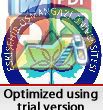 HEMŞİRELİK  ANABİLİM DALI                       DERS BİLGİ FORMUDERSİN DÜZEYİPROGRAM ÇIKTISIVerilen Dersin Öğrenciye Kazandıracağı Becerilen: Hiç Katkısı Yok (1), Kısmen Katkısı Var (2), Tam Katkısı Var(3)                                           ESOGÜ SAĞLIK BİLİMLERİ ENSTİTÜSÜ HEMŞİRELİK ANABİLİM DALI         DERS BİLGİ FORMUDERSİN DÜZEYİPROGRAM ÇIKTISIVerilen Dersin Öğrenciye Kazandıracağı Becerilen: Hiç Katkısı Yok (1), Kısmen Katkısı Var (2), Tam Katkısı Var(3)                                            ESOGÜ SAĞLIK BİLİMLERİ ENSTİTÜSÜ HEMŞİRELİK ANABİLİM DALI          DERS BİLGİ FORMUDERSİN DÜZEYİPROGRAM ÇIKTISIVerilen Dersin Öğrenciye Kazandıracağı Becerilen: Hiç Katkısı Yok (1), Kısmen Katkısı Var (2), Tam Katkısı Var(3)                                            ESOGÜ SAĞLIK BİLİMLERİ ENSTİTÜSÜHEMŞİRELİK ANABİLİM DALI          DERS BİLGİ FORMUDERSİN DÜZEYİPROGRAM ÇIKTISIVerilen Dersin Öğrenciye Kazandıracağı Becerilen: Hiç Katkısı Yok (1), Kısmen Katkısı Var (2), Tam Katkısı Var(3) ESOGÜ SAĞLIK BİLİMLERİ ENSTİTÜSÜ                                                                  HEMŞİRELİK  ANABİLİM DALIDERS BİLGİ FORMUDERSİN DÜZEYİPROGRAM ÇIKTISIVerilen Dersin Öğrenciye Kazandıracağı Becerilen: Hiç Katkısı Yok (1), Kısmen Katkısı Var (2), Tam Katkısı Var(3) ESOGÜ SAĞLIK BİLİMLERİ ENSTİTÜSÜ HEMŞİRELİK  ANABİLİM DALI         DERS BİLGİ FORMUDERSİN DÜZEYİPROGRAM ÇIKTISIVerilen Dersin Öğrenciye Kazandıracağı Becerilen: Hiç Katkısı Yok (1), Kısmen Katkısı Var (2), Tam  Katkısı Var(3) ESOGÜ SAĞLIK BİLİMLERİ ENSTİTÜSÜ HEMŞİRELİK ANABİLİM DALI          DERS BİLGİ FORMUDERSİN DÜZEYİPROGRAM ÇIKTISIVerilen Dersin Öğrenciye Kazandıracağı Becerilen: Hiç Katkısı Yok (1), Kısmen Katkısı Var (2), Tam Katkısı Var(3) ESOGÜ SAĞLIK BİLİMLERİ ENSTİTÜSÜ HEMŞİRELİK ANABİLİM DALI              DERS BİLGİ FORMUDERSİN DÜZEYİPROGRAM ÇIKTISIVerilen Dersin Öğrenciye Kazandıracağı Becerilen: Hiç Katkısı Yok (1), Kısmen Katkısı Var (2), Tam Katkısı Var(3) Cerrahi Hastalıkları Hemşireliği Yüksek LisansCerrahi Hastalıkları Hemşireliği Yüksek LisansCerrahi Hastalıkları Hemşireliği Yüksek LisansCerrahi Hastalıkları Hemşireliği Yüksek LisansCerrahi Hastalıkları Hemşireliği Yüksek LisansCerrahi Hastalıkları Hemşireliği Yüksek LisansCerrahi Hastalıkları Hemşireliği Yüksek LisansKoduDers Adı Ders Adı AKTST+U+LZ/SDiliGüz DönemiGüz DönemiGüz DönemiGüz DönemiGüz DönemiGüz DönemiGüz Dönemi522303201FİZYOPATOLOJİ IFİZYOPATOLOJİ I7,52+0+0ZORUNLUTÜRKÇE522303202CERRAHİ HASTALIKLARI HEMŞİRELİĞİ ICERRAHİ HASTALIKLARI HEMŞİRELİĞİ I7,53+0+0SEÇMELİTÜRKÇE522303203CERRAHİ HASTALIKLARI HEMŞİRELİĞİ UYGULAMASI ICERRAHİ HASTALIKLARI HEMŞİRELİĞİ UYGULAMASI I7,50+6+0SEÇMELİTÜRKÇE522303204HASTANE İNFEKSİYONLARI EPİDEMİYOLOJİSİHASTANE İNFEKSİYONLARI EPİDEMİYOLOJİSİ7,52+2+0SEÇMELİTÜRKÇE522301700UZMANLIK ALAN DERSİUZMANLIK ALAN DERSİ53+0+0ZORUNLUTÜRKÇEBahar DönemiBahar DönemiBahar DönemiBahar DönemiBahar DönemiBahar DönemiBahar Dönemi522304201FİZYOPATOLOJİ II7,57,52+0+0ZORUNLUTÜRKÇE522304202CERRAHİ HASTALIKLARI HEMŞİRELİĞİ II7,57,53+0+0SEÇMELİTÜRKÇE522304203CERRAHİ HASTALIKLARI HEMŞİRELİĞİ UYGULAMASI II7,57,50+6+0SEÇMELİTÜRKÇE522304204İLK VE ACİL YARDIM HEMŞİRELİĞİ7,57,52+4+0SEÇMELİTÜRKÇE522301700UZMANLIK ALAN DERSİ553+0+0ZORUNLUTÜRKÇEDERSİN KODU:ANABİLİM DALI/BİLİM DALI:        HEMŞİRELİK/CERRAHİ HASTALIKLARI HEMŞİRELİĞİANABİLİM DALI/BİLİM DALI:        HEMŞİRELİK/CERRAHİ HASTALIKLARI HEMŞİRELİĞİANABİLİM DALI/BİLİM DALI:        HEMŞİRELİK/CERRAHİ HASTALIKLARI HEMŞİRELİĞİANABİLİM DALI/BİLİM DALI:        HEMŞİRELİK/CERRAHİ HASTALIKLARI HEMŞİRELİĞİDERSİN ADI: FİZYOPATOLOJİ IDERSİ VEREN ÖĞRETİMELEMANIDOÇ. DR. GÜLERBALCI ALPARSLANDERSİ VEREN ÖĞRETİMELEMANIDOÇ. DR. GÜLERBALCI ALPARSLANDERSİN DİLİTürkçe:  Xİngilizce: DERSİN DİLİTürkçe:  Xİngilizce: Dersin KategorisiDersin KategorisiDersin KategorisiDERSİ VEREN ÖĞRETİMELEMANIDOÇ. DR. GÜLERBALCI ALPARSLANDERSİ VEREN ÖĞRETİMELEMANIDOÇ. DR. GÜLERBALCI ALPARSLANDERSİN DİLİTürkçe:  Xİngilizce: DERSİN DİLİTürkçe:  Xİngilizce: TeknikMedikalDiğer(……)XBİLİMSEL HAZIRLIKYÜKSEK LİSANSDOKTORAUZMANLIK ALAN DERSİXYARIYILHAFTALIK DERS SAATİHAFTALIK DERS SAATİHAFTALIK DERS SAATİHAFTALIK DERS SAATİHAFTALIK DERS SAATİ                             DERSİN                             DERSİN                             DERSİN                             DERSİNYARIYILTeorikTeorikUygulamaUygulamaLaboratuvarKredisiAKTSTÜRÜTÜRÜBahar Güz   X22---27,5ZORUNLU           SEÇMELİ                 X                    ZORUNLU           SEÇMELİ                 X                    DEĞERLENDİRME ÖLÇÜTLERİDEĞERLENDİRME ÖLÇÜTLERİDEĞERLENDİRME ÖLÇÜTLERİDEĞERLENDİRME ÖLÇÜTLERİDEĞERLENDİRME ÖLÇÜTLERİDEĞERLENDİRME ÖLÇÜTLERİDEĞERLENDİRME ÖLÇÜTLERİDEĞERLENDİRME ÖLÇÜTLERİDEĞERLENDİRME ÖLÇÜTLERİDEĞERLENDİRME ÖLÇÜTLERİYARIYIL İÇİYARIYIL İÇİYARIYIL İÇİYARIYIL İÇİYARIYIL İÇİFaaliyet türüFaaliyet türüFaaliyet türüSayıYüzdesi (%)YARIYIL İÇİYARIYIL İÇİYARIYIL İÇİYARIYIL İÇİYARIYIL İÇİI. Ara SınavI. Ara SınavI. Ara SınavYARIYIL İÇİYARIYIL İÇİYARIYIL İÇİYARIYIL İÇİYARIYIL İÇİII. Ara SınavII. Ara SınavII. Ara SınavYARIYIL İÇİYARIYIL İÇİYARIYIL İÇİYARIYIL İÇİYARIYIL İÇİKısa SınavKısa SınavKısa SınavYARIYIL İÇİYARIYIL İÇİYARIYIL İÇİYARIYIL İÇİYARIYIL İÇİÖdevÖdevÖdevYARIYIL İÇİYARIYIL İÇİYARIYIL İÇİYARIYIL İÇİYARIYIL İÇİProjeProjeProjeYARIYIL İÇİYARIYIL İÇİYARIYIL İÇİYARIYIL İÇİYARIYIL İÇİSözlü SınavSözlü SınavSözlü SınavYARIYIL İÇİYARIYIL İÇİYARIYIL İÇİYARIYIL İÇİYARIYIL İÇİDiğer (………)Diğer (………)Diğer (………)YARIYIL SONU SINAVIYARIYIL SONU SINAVIYARIYIL SONU SINAVIYARIYIL SONU SINAVIYARIYIL SONU SINAVIKısa SınavKısa SınavKısa SınavYARIYIL SONU SINAVIYARIYIL SONU SINAVIYARIYIL SONU SINAVIYARIYIL SONU SINAVIYARIYIL SONU SINAVIÖdevÖdevÖdevYARIYIL SONU SINAVIYARIYIL SONU SINAVIYARIYIL SONU SINAVIYARIYIL SONU SINAVIYARIYIL SONU SINAVIProjeProjeProjeYARIYIL SONU SINAVIYARIYIL SONU SINAVIYARIYIL SONU SINAVIYARIYIL SONU SINAVIYARIYIL SONU SINAVISözlü SınavSözlü SınavSözlü SınavYARIYIL SONU SINAVIYARIYIL SONU SINAVIYARIYIL SONU SINAVIYARIYIL SONU SINAVIYARIYIL SONU SINAVIDiğer (………)Diğer (………)Diğer (………)MAZERET SINAVIMAZERET SINAVIMAZERET SINAVIMAZERET SINAVIMAZERET SINAVISözlü SınavSözlü SınavYazılıSözlü ve YazılıÇoktan SeçmeliMAZERET SINAVIMAZERET SINAVIMAZERET SINAVIMAZERET SINAVIMAZERET SINAVIVARSA ÖNERİLEN ÖN KOŞUL(LAR)VARSA ÖNERİLEN ÖN KOŞUL(LAR)VARSA ÖNERİLEN ÖN KOŞUL(LAR)VARSA ÖNERİLEN ÖN KOŞUL(LAR)VARSA ÖNERİLEN ÖN KOŞUL(LAR) - - - - -DERSİN KISA İÇERİĞİDERSİN KISA İÇERİĞİDERSİN KISA İÇERİĞİDERSİN KISA İÇERİĞİDERSİN KISA İÇERİĞİ Fizyopatolojik bilginin hemşirelik alanına entegre edilmesini içerir. Fizyopatolojik bilginin hemşirelik alanına entegre edilmesini içerir. Fizyopatolojik bilginin hemşirelik alanına entegre edilmesini içerir. Fizyopatolojik bilginin hemşirelik alanına entegre edilmesini içerir. Fizyopatolojik bilginin hemşirelik alanına entegre edilmesini içerir.DERSİN AMAÇLARIDERSİN AMAÇLARIDERSİN AMAÇLARIDERSİN AMAÇLARIDERSİN AMAÇLARIHemşirelik alanında fizyopatoloji bilgisinin özümsemesiFizyopatoloji bilgisi ile hemşirelik uygulamalarını entegre edebilmeHemşirelik alanında fizyopatoloji bilgisinin özümsemesiFizyopatoloji bilgisi ile hemşirelik uygulamalarını entegre edebilmeHemşirelik alanında fizyopatoloji bilgisinin özümsemesiFizyopatoloji bilgisi ile hemşirelik uygulamalarını entegre edebilmeHemşirelik alanında fizyopatoloji bilgisinin özümsemesiFizyopatoloji bilgisi ile hemşirelik uygulamalarını entegre edebilmeHemşirelik alanında fizyopatoloji bilgisinin özümsemesiFizyopatoloji bilgisi ile hemşirelik uygulamalarını entegre edebilmeDERSİN HEDEFİDERSİN HEDEFİDERSİN HEDEFİDERSİN HEDEFİDERSİN HEDEFİ Öğrenciye hemşirelik alanında fizyopatoloji bilgisinin kazandırılması Öğrenciye hemşirelik alanında fizyopatoloji bilgisinin kazandırılması Öğrenciye hemşirelik alanında fizyopatoloji bilgisinin kazandırılması Öğrenciye hemşirelik alanında fizyopatoloji bilgisinin kazandırılması Öğrenciye hemşirelik alanında fizyopatoloji bilgisinin kazandırılmasıTEMEL DERS KİTABITEMEL DERS KİTABITEMEL DERS KİTABITEMEL DERS KİTABITEMEL DERS KİTABI Guyton A.C., Hall J.E. (2001). Tıbbi Fizyoloji (Medical Physiology). Çeviren: Hayrünnisa Çavuşoğlu, 10. Baskı. İstanbul: Yüce Yayınları.Ganong W. (1996). Tıbbi Fizyoloji (Medical Physiology). Çev: Türk Fizyolojik Bilimler Derneği. Ankara: Melisa Matbaacılık. Guyton A.C., Hall J.E. (2001). Tıbbi Fizyoloji (Medical Physiology). Çeviren: Hayrünnisa Çavuşoğlu, 10. Baskı. İstanbul: Yüce Yayınları.Ganong W. (1996). Tıbbi Fizyoloji (Medical Physiology). Çev: Türk Fizyolojik Bilimler Derneği. Ankara: Melisa Matbaacılık. Guyton A.C., Hall J.E. (2001). Tıbbi Fizyoloji (Medical Physiology). Çeviren: Hayrünnisa Çavuşoğlu, 10. Baskı. İstanbul: Yüce Yayınları.Ganong W. (1996). Tıbbi Fizyoloji (Medical Physiology). Çev: Türk Fizyolojik Bilimler Derneği. Ankara: Melisa Matbaacılık. Guyton A.C., Hall J.E. (2001). Tıbbi Fizyoloji (Medical Physiology). Çeviren: Hayrünnisa Çavuşoğlu, 10. Baskı. İstanbul: Yüce Yayınları.Ganong W. (1996). Tıbbi Fizyoloji (Medical Physiology). Çev: Türk Fizyolojik Bilimler Derneği. Ankara: Melisa Matbaacılık. Guyton A.C., Hall J.E. (2001). Tıbbi Fizyoloji (Medical Physiology). Çeviren: Hayrünnisa Çavuşoğlu, 10. Baskı. İstanbul: Yüce Yayınları.Ganong W. (1996). Tıbbi Fizyoloji (Medical Physiology). Çev: Türk Fizyolojik Bilimler Derneği. Ankara: Melisa Matbaacılık.YARDIMCI KAYNAKLARYARDIMCI KAYNAKLARYARDIMCI KAYNAKLARYARDIMCI KAYNAKLARYARDIMCI KAYNAKLARAkdemir N, Birol L. (2004). İç Hastalıkları ve Hemşirelik Bakımı. (Medical Nursing and Care)Ankara: Sistem Ofset.Karadakovan A, Aslan FE (2010). Dahili ve Cerrahi Hastalıklarda Bakım (Medical and Surgical Nursing and Care). Adana: Adana Nobel Kitabevi.
Erdil  F.,  Elbaş N., Cerrahi Hastalıkları Hemşireliği, Ankara, 2001
Köşgeroğlu N, “Meme Kanserinizi İlk Siz Tanıyabilirsiniz” Alter Yayınları, 2011.  Akdemir N, Birol L. (2004). İç Hastalıkları ve Hemşirelik Bakımı. (Medical Nursing and Care)Ankara: Sistem Ofset.Karadakovan A, Aslan FE (2010). Dahili ve Cerrahi Hastalıklarda Bakım (Medical and Surgical Nursing and Care). Adana: Adana Nobel Kitabevi.
Erdil  F.,  Elbaş N., Cerrahi Hastalıkları Hemşireliği, Ankara, 2001
Köşgeroğlu N, “Meme Kanserinizi İlk Siz Tanıyabilirsiniz” Alter Yayınları, 2011.  Akdemir N, Birol L. (2004). İç Hastalıkları ve Hemşirelik Bakımı. (Medical Nursing and Care)Ankara: Sistem Ofset.Karadakovan A, Aslan FE (2010). Dahili ve Cerrahi Hastalıklarda Bakım (Medical and Surgical Nursing and Care). Adana: Adana Nobel Kitabevi.
Erdil  F.,  Elbaş N., Cerrahi Hastalıkları Hemşireliği, Ankara, 2001
Köşgeroğlu N, “Meme Kanserinizi İlk Siz Tanıyabilirsiniz” Alter Yayınları, 2011.  Akdemir N, Birol L. (2004). İç Hastalıkları ve Hemşirelik Bakımı. (Medical Nursing and Care)Ankara: Sistem Ofset.Karadakovan A, Aslan FE (2010). Dahili ve Cerrahi Hastalıklarda Bakım (Medical and Surgical Nursing and Care). Adana: Adana Nobel Kitabevi.
Erdil  F.,  Elbaş N., Cerrahi Hastalıkları Hemşireliği, Ankara, 2001
Köşgeroğlu N, “Meme Kanserinizi İlk Siz Tanıyabilirsiniz” Alter Yayınları, 2011.  Akdemir N, Birol L. (2004). İç Hastalıkları ve Hemşirelik Bakımı. (Medical Nursing and Care)Ankara: Sistem Ofset.Karadakovan A, Aslan FE (2010). Dahili ve Cerrahi Hastalıklarda Bakım (Medical and Surgical Nursing and Care). Adana: Adana Nobel Kitabevi.
Erdil  F.,  Elbaş N., Cerrahi Hastalıkları Hemşireliği, Ankara, 2001
Köşgeroğlu N, “Meme Kanserinizi İlk Siz Tanıyabilirsiniz” Alter Yayınları, 2011.                                  DERSİN HAFTALIK PLANI                                DERSİN HAFTALIK PLANI                                DERSİN HAFTALIK PLANI                                DERSİN HAFTALIK PLANI                                DERSİN HAFTALIK PLANI                                DERSİN HAFTALIK PLANI                                DERSİN HAFTALIK PLANI                                DERSİN HAFTALIK PLANI                                DERSİN HAFTALIK PLANIHAFTAHAFTA   TARİH   TARİHİŞLENEN KONULARİŞLENEN KONULARİŞLENEN KONULARİŞLENEN KONULARİŞLENEN KONULARİŞLENEN KONULARİŞLENEN KONULAR11Homeostazis KavramıHomeostazis KavramıHomeostazis KavramıHomeostazis KavramıHomeostazis KavramıHomeostazis KavramıHomeostazis Kavramı22Stres ve Hemşirelik BakımıStres ve Hemşirelik BakımıStres ve Hemşirelik BakımıStres ve Hemşirelik BakımıStres ve Hemşirelik BakımıStres ve Hemşirelik BakımıStres ve Hemşirelik Bakımı33Hücre Fizyolojisi 1Hücre Fizyolojisi 1Hücre Fizyolojisi 1Hücre Fizyolojisi 1Hücre Fizyolojisi 1Hücre Fizyolojisi 1Hücre Fizyolojisi 144Hücre Fizyolojisi 2Hücre Fizyolojisi 2Hücre Fizyolojisi 2Hücre Fizyolojisi 2Hücre Fizyolojisi 2Hücre Fizyolojisi 2Hücre Fizyolojisi 255Şok ve Hemşirelik BakımıŞok ve Hemşirelik BakımıŞok ve Hemşirelik BakımıŞok ve Hemşirelik BakımıŞok ve Hemşirelik BakımıŞok ve Hemşirelik BakımıŞok ve Hemşirelik Bakımı66Asit-baz Dengesizlikleri ve Hemşirelik BakımıAsit-baz Dengesizlikleri ve Hemşirelik BakımıAsit-baz Dengesizlikleri ve Hemşirelik BakımıAsit-baz Dengesizlikleri ve Hemşirelik BakımıAsit-baz Dengesizlikleri ve Hemşirelik BakımıAsit-baz Dengesizlikleri ve Hemşirelik BakımıAsit-baz Dengesizlikleri ve Hemşirelik Bakımı77Sıvı Elektrolit Dengesizlikleri ve Hemşirelik BakımıSıvı Elektrolit Dengesizlikleri ve Hemşirelik BakımıSıvı Elektrolit Dengesizlikleri ve Hemşirelik BakımıSıvı Elektrolit Dengesizlikleri ve Hemşirelik BakımıSıvı Elektrolit Dengesizlikleri ve Hemşirelik BakımıSıvı Elektrolit Dengesizlikleri ve Hemşirelik BakımıSıvı Elektrolit Dengesizlikleri ve Hemşirelik Bakımı88Ağrı Fizyolojisi ve Hemşirelik BakımıAğrı Fizyolojisi ve Hemşirelik BakımıAğrı Fizyolojisi ve Hemşirelik BakımıAğrı Fizyolojisi ve Hemşirelik BakımıAğrı Fizyolojisi ve Hemşirelik BakımıAğrı Fizyolojisi ve Hemşirelik BakımıAğrı Fizyolojisi ve Hemşirelik Bakımı99Uzay ve Havacılık Fizyolojisi ve Hemşirelik BakımıUzay ve Havacılık Fizyolojisi ve Hemşirelik BakımıUzay ve Havacılık Fizyolojisi ve Hemşirelik BakımıUzay ve Havacılık Fizyolojisi ve Hemşirelik BakımıUzay ve Havacılık Fizyolojisi ve Hemşirelik BakımıUzay ve Havacılık Fizyolojisi ve Hemşirelik BakımıUzay ve Havacılık Fizyolojisi ve Hemşirelik Bakımı1010Su Altı Fizyolojisi ve Hemşirelik BakımıSu Altı Fizyolojisi ve Hemşirelik BakımıSu Altı Fizyolojisi ve Hemşirelik BakımıSu Altı Fizyolojisi ve Hemşirelik BakımıSu Altı Fizyolojisi ve Hemşirelik BakımıSu Altı Fizyolojisi ve Hemşirelik BakımıSu Altı Fizyolojisi ve Hemşirelik Bakımı1111Protein MetabolizmasıProtein MetabolizmasıProtein MetabolizmasıProtein MetabolizmasıProtein MetabolizmasıProtein MetabolizmasıProtein Metabolizması1212Yağ MetabolizmasıYağ MetabolizmasıYağ MetabolizmasıYağ MetabolizmasıYağ MetabolizmasıYağ MetabolizmasıYağ Metabolizması1313Karbonhidrat MetabolizmasıKarbonhidrat MetabolizmasıKarbonhidrat MetabolizmasıKarbonhidrat MetabolizmasıKarbonhidrat MetabolizmasıKarbonhidrat MetabolizmasıKarbonhidrat Metabolizması1414Ara SınavAra SınavAra SınavAra SınavAra SınavAra SınavAra Sınav1515Ara SınavAra SınavAra SınavAra SınavAra SınavAra SınavAra Sınav1616      Final       Final       Final       Final       Final       Final       Final NO1231Sağlık Bilimlerine İlişkin Bilgi Toplama ve Edindiği Bilgileri Uygulama Becerisix2Bilimsel Sorgulama ve Hipotez Oluşturma Becerisix3Literatür Tarama ve Değerlendirme Becerisi x4Deney Tasarlama, Yapma, Verileri Analiz Edebilme ve Değerlendirebilme Becerisix 5Deneysel Araç ve Gereç Tanıma ve Uygun Şekilde kullanabilme Becerisix 6Disiplinler-arası Takım Çalışması Yapabilme Becerisix7Tıbbi Problemleri Tanıma, Formülize Etme ve Çözme Becerisi x8Araştırmalarda ve Veri Analizlerinde Etkin Bilgisayar Kullanabilme Becerisix9Yapılan deneysel çalışmaların Ulusal ve Uluslar ArasıBilime Sağlayacağı Katkıyı Anlama Becerisix10Etkin Yazılı ve Sözlü İletişim/Sunum Becerisix 11Mesleki ve Etik Sorumluluğu Anlama ve Uygulama Becerisi x12Yaşam Boyu Öğrenimin Önemini Kavrama ve Uygulama Becerisix13Tıp Eğitiminde temel Kavramları Tanıma Becerisix14Temel Kavramları Merkeze Alarak Etik Problemlere Yaklaşma BecerisixDersin Öğretim Üyesiİmza                                                                                                TarihDERSİN KODU:    522303202DERSİN KODU:    522303202DERSİN KODU:    522303202ANABİLİM DALI/BİLİM DALI:        HEMŞİRELİK/CERRAHİ HASTALIKLARI HEMŞİRELİĞİANABİLİM DALI/BİLİM DALI:        HEMŞİRELİK/CERRAHİ HASTALIKLARI HEMŞİRELİĞİANABİLİM DALI/BİLİM DALI:        HEMŞİRELİK/CERRAHİ HASTALIKLARI HEMŞİRELİĞİANABİLİM DALI/BİLİM DALI:        HEMŞİRELİK/CERRAHİ HASTALIKLARI HEMŞİRELİĞİDERSİN ADI: CERRAHİ HASTALIKLARI HEMŞİRELİĞİ I CERRAHİ HASTALIKLARI HEMŞİRELİĞİ I CERRAHİ HASTALIKLARI HEMŞİRELİĞİ I CERRAHİ HASTALIKLARI HEMŞİRELİĞİ I CERRAHİ HASTALIKLARI HEMŞİRELİĞİ I CERRAHİ HASTALIKLARI HEMŞİRELİĞİ IDERSİ VEREN ÖĞRETİMELEMANIProf. Dr. Nedime KÖŞGEROĞLUDERSİ VEREN ÖĞRETİMELEMANIProf. Dr. Nedime KÖŞGEROĞLUDERSİN DİLİTürkçe  :  Xİngilizce: DERSİN DİLİTürkçe  :  Xİngilizce: Dersin KategorisiDersin KategorisiDersin KategorisiDERSİ VEREN ÖĞRETİMELEMANIProf. Dr. Nedime KÖŞGEROĞLUDERSİ VEREN ÖĞRETİMELEMANIProf. Dr. Nedime KÖŞGEROĞLUDERSİN DİLİTürkçe  :  Xİngilizce: DERSİN DİLİTürkçe  :  Xİngilizce: TeknikMedikalDiğer(……)DERSİ VEREN ÖĞRETİMELEMANIProf. Dr. Nedime KÖŞGEROĞLUDERSİ VEREN ÖĞRETİMELEMANIProf. Dr. Nedime KÖŞGEROĞLUXBİLİMSEL HAZIRLIKYÜKSEK LİSANSDOKTORAUZMANLIK ALAN DERSİXYARIYILHAFTALIK DERS SAATİHAFTALIK DERS SAATİHAFTALIK DERS SAATİ                             DERSİN                             DERSİN                             DERSİN                             DERSİNYARIYILTeorikUygulamaLaboratuvarKredisiAKTSTÜRÜTÜRÜBahar Güz  X3  37,5ZORUNLU           SEÇMELİ                                  XZORUNLU           SEÇMELİ                                  XDEĞERLENDİRME ÖLÇÜTLERİDEĞERLENDİRME ÖLÇÜTLERİDEĞERLENDİRME ÖLÇÜTLERİDEĞERLENDİRME ÖLÇÜTLERİDEĞERLENDİRME ÖLÇÜTLERİDEĞERLENDİRME ÖLÇÜTLERİDEĞERLENDİRME ÖLÇÜTLERİDEĞERLENDİRME ÖLÇÜTLERİYARIYIL İÇİYARIYIL İÇİYARIYIL İÇİFaaliyet türüFaaliyet türüFaaliyet türüSayıYüzdesi (%)YARIYIL İÇİYARIYIL İÇİYARIYIL İÇİI. Ara SınavI. Ara SınavI. Ara SınavYARIYIL İÇİYARIYIL İÇİYARIYIL İÇİII. Ara SınavII. Ara SınavII. Ara Sınav1  %20YARIYIL İÇİYARIYIL İÇİYARIYIL İÇİKısa SınavKısa SınavKısa SınavYARIYIL İÇİYARIYIL İÇİYARIYIL İÇİÖdevÖdevÖdev 1%30  YARIYIL İÇİYARIYIL İÇİYARIYIL İÇİProjeProjeProjeYARIYIL İÇİYARIYIL İÇİYARIYIL İÇİSözlü SınavSözlü SınavSözlü SınavYARIYIL İÇİYARIYIL İÇİYARIYIL İÇİDiğer (………)Diğer (………)Diğer (………)YARIYIL SONU SINAVIYARIYIL SONU SINAVIYARIYIL SONU SINAVIKısa SınavKısa SınavKısa Sınav1%50YARIYIL SONU SINAVIYARIYIL SONU SINAVIYARIYIL SONU SINAVIÖdevÖdevÖdevYARIYIL SONU SINAVIYARIYIL SONU SINAVIYARIYIL SONU SINAVIProjeProjeProjeYARIYIL SONU SINAVIYARIYIL SONU SINAVIYARIYIL SONU SINAVISözlü SınavSözlü SınavSözlü SınavYARIYIL SONU SINAVIYARIYIL SONU SINAVIYARIYIL SONU SINAVIDiğer (………)Diğer (………)Diğer (………)MAZERET SINAVIMAZERET SINAVIMAZERET SINAVISözlü SınavSözlü SınavYazılıSözlü ve YazılıÇoktan SeçmeliMAZERET SINAVIMAZERET SINAVIMAZERET SINAVIVARSA ÖNERİLEN ÖN KOŞUL(LAR)VARSA ÖNERİLEN ÖN KOŞUL(LAR)VARSA ÖNERİLEN ÖN KOŞUL(LAR)DERSİN KISA İÇERİĞİDERSİN KISA İÇERİĞİDERSİN KISA İÇERİĞİCerrahideki  yeni gelişmeler, cerrahi hemşireliğinde bilinmesi gereken temel kavramlar, cerrahi hemşireliğinde hemşirelik bakımın önemi, hemşirelik süreci , homestatik denge kavramı ve hemşirenin rolü ,cerrahi girişimin hasta ve aile üzerindeki etkilerinin değerlendirilmesi, cerrahi hastasının perioperatif bakımını kapsamlı olarak planlanması ve uygulanması,  sağlık çalışanlarının kendilerini cerrahi risklerden    koruması, cerrahi sonrası hastanın taburculuk eğitimi ve evde bakımı , cerrahi sonrası  görülebilecek olan  kanama,şok,sıvı elektrolit dengesizliği,yara iyileşmesi gibi   sorunlar,  hümanistik yaklaşım.Cerrahideki  yeni gelişmeler, cerrahi hemşireliğinde bilinmesi gereken temel kavramlar, cerrahi hemşireliğinde hemşirelik bakımın önemi, hemşirelik süreci , homestatik denge kavramı ve hemşirenin rolü ,cerrahi girişimin hasta ve aile üzerindeki etkilerinin değerlendirilmesi, cerrahi hastasının perioperatif bakımını kapsamlı olarak planlanması ve uygulanması,  sağlık çalışanlarının kendilerini cerrahi risklerden    koruması, cerrahi sonrası hastanın taburculuk eğitimi ve evde bakımı , cerrahi sonrası  görülebilecek olan  kanama,şok,sıvı elektrolit dengesizliği,yara iyileşmesi gibi   sorunlar,  hümanistik yaklaşım.Cerrahideki  yeni gelişmeler, cerrahi hemşireliğinde bilinmesi gereken temel kavramlar, cerrahi hemşireliğinde hemşirelik bakımın önemi, hemşirelik süreci , homestatik denge kavramı ve hemşirenin rolü ,cerrahi girişimin hasta ve aile üzerindeki etkilerinin değerlendirilmesi, cerrahi hastasının perioperatif bakımını kapsamlı olarak planlanması ve uygulanması,  sağlık çalışanlarının kendilerini cerrahi risklerden    koruması, cerrahi sonrası hastanın taburculuk eğitimi ve evde bakımı , cerrahi sonrası  görülebilecek olan  kanama,şok,sıvı elektrolit dengesizliği,yara iyileşmesi gibi   sorunlar,  hümanistik yaklaşım.Cerrahideki  yeni gelişmeler, cerrahi hemşireliğinde bilinmesi gereken temel kavramlar, cerrahi hemşireliğinde hemşirelik bakımın önemi, hemşirelik süreci , homestatik denge kavramı ve hemşirenin rolü ,cerrahi girişimin hasta ve aile üzerindeki etkilerinin değerlendirilmesi, cerrahi hastasının perioperatif bakımını kapsamlı olarak planlanması ve uygulanması,  sağlık çalışanlarının kendilerini cerrahi risklerden    koruması, cerrahi sonrası hastanın taburculuk eğitimi ve evde bakımı , cerrahi sonrası  görülebilecek olan  kanama,şok,sıvı elektrolit dengesizliği,yara iyileşmesi gibi   sorunlar,  hümanistik yaklaşım.Cerrahideki  yeni gelişmeler, cerrahi hemşireliğinde bilinmesi gereken temel kavramlar, cerrahi hemşireliğinde hemşirelik bakımın önemi, hemşirelik süreci , homestatik denge kavramı ve hemşirenin rolü ,cerrahi girişimin hasta ve aile üzerindeki etkilerinin değerlendirilmesi, cerrahi hastasının perioperatif bakımını kapsamlı olarak planlanması ve uygulanması,  sağlık çalışanlarının kendilerini cerrahi risklerden    koruması, cerrahi sonrası hastanın taburculuk eğitimi ve evde bakımı , cerrahi sonrası  görülebilecek olan  kanama,şok,sıvı elektrolit dengesizliği,yara iyileşmesi gibi   sorunlar,  hümanistik yaklaşım.DERSİN AMAÇLARIDERSİN AMAÇLARIDERSİN AMAÇLARI Birey ;
1-  Cerrahideki  yeni gelişmeleri ve cerrahi hemşireliğinin geleceğini öğrenecek2-  Cerrahi hemşireliğinde bilinmesi gereken temel kavramlar bilgisine sahip olacak3-  Cerrahi hemşireliğinde hemşirelik bakımının önemi,hemşirelik süreci hakkında bilgi sahibi olacak ve uygulamaya dönüştürebilecek4-  Cerrahi hemşireliği ve  hümanistik yaklaşımı bilecek5-  Cerrahi hemşireliğinde homestatik denge kavramı ve hemşirenin rolünü öğrenecek6-  Cerrahi sonrası kanama,şok,sıvı elektrolit dengesizliği,yara iyileşmesi gibi sorunlar hakkında bilgi sahibi olacak 7-  Cerrahi sonrası beden imgesi değişen hastanın özel durumlara yönelik bakımını ve  eğitimini sağlayacak (trakeostomi, kolostomi ve perkütan  enteral gastrektomi, mastektomi bakımı)8-  Sağlık çalışanlarının kendilerini cerrahi risklerden  nasıl koruyacaklarını öğrenecek9-  Cerrahi sonrası taburculuk eğitimi ve evde bakım hakkında bilgi sahibi olacak Birey ;
1-  Cerrahideki  yeni gelişmeleri ve cerrahi hemşireliğinin geleceğini öğrenecek2-  Cerrahi hemşireliğinde bilinmesi gereken temel kavramlar bilgisine sahip olacak3-  Cerrahi hemşireliğinde hemşirelik bakımının önemi,hemşirelik süreci hakkında bilgi sahibi olacak ve uygulamaya dönüştürebilecek4-  Cerrahi hemşireliği ve  hümanistik yaklaşımı bilecek5-  Cerrahi hemşireliğinde homestatik denge kavramı ve hemşirenin rolünü öğrenecek6-  Cerrahi sonrası kanama,şok,sıvı elektrolit dengesizliği,yara iyileşmesi gibi sorunlar hakkında bilgi sahibi olacak 7-  Cerrahi sonrası beden imgesi değişen hastanın özel durumlara yönelik bakımını ve  eğitimini sağlayacak (trakeostomi, kolostomi ve perkütan  enteral gastrektomi, mastektomi bakımı)8-  Sağlık çalışanlarının kendilerini cerrahi risklerden  nasıl koruyacaklarını öğrenecek9-  Cerrahi sonrası taburculuk eğitimi ve evde bakım hakkında bilgi sahibi olacak Birey ;
1-  Cerrahideki  yeni gelişmeleri ve cerrahi hemşireliğinin geleceğini öğrenecek2-  Cerrahi hemşireliğinde bilinmesi gereken temel kavramlar bilgisine sahip olacak3-  Cerrahi hemşireliğinde hemşirelik bakımının önemi,hemşirelik süreci hakkında bilgi sahibi olacak ve uygulamaya dönüştürebilecek4-  Cerrahi hemşireliği ve  hümanistik yaklaşımı bilecek5-  Cerrahi hemşireliğinde homestatik denge kavramı ve hemşirenin rolünü öğrenecek6-  Cerrahi sonrası kanama,şok,sıvı elektrolit dengesizliği,yara iyileşmesi gibi sorunlar hakkında bilgi sahibi olacak 7-  Cerrahi sonrası beden imgesi değişen hastanın özel durumlara yönelik bakımını ve  eğitimini sağlayacak (trakeostomi, kolostomi ve perkütan  enteral gastrektomi, mastektomi bakımı)8-  Sağlık çalışanlarının kendilerini cerrahi risklerden  nasıl koruyacaklarını öğrenecek9-  Cerrahi sonrası taburculuk eğitimi ve evde bakım hakkında bilgi sahibi olacak Birey ;
1-  Cerrahideki  yeni gelişmeleri ve cerrahi hemşireliğinin geleceğini öğrenecek2-  Cerrahi hemşireliğinde bilinmesi gereken temel kavramlar bilgisine sahip olacak3-  Cerrahi hemşireliğinde hemşirelik bakımının önemi,hemşirelik süreci hakkında bilgi sahibi olacak ve uygulamaya dönüştürebilecek4-  Cerrahi hemşireliği ve  hümanistik yaklaşımı bilecek5-  Cerrahi hemşireliğinde homestatik denge kavramı ve hemşirenin rolünü öğrenecek6-  Cerrahi sonrası kanama,şok,sıvı elektrolit dengesizliği,yara iyileşmesi gibi sorunlar hakkında bilgi sahibi olacak 7-  Cerrahi sonrası beden imgesi değişen hastanın özel durumlara yönelik bakımını ve  eğitimini sağlayacak (trakeostomi, kolostomi ve perkütan  enteral gastrektomi, mastektomi bakımı)8-  Sağlık çalışanlarının kendilerini cerrahi risklerden  nasıl koruyacaklarını öğrenecek9-  Cerrahi sonrası taburculuk eğitimi ve evde bakım hakkında bilgi sahibi olacak Birey ;
1-  Cerrahideki  yeni gelişmeleri ve cerrahi hemşireliğinin geleceğini öğrenecek2-  Cerrahi hemşireliğinde bilinmesi gereken temel kavramlar bilgisine sahip olacak3-  Cerrahi hemşireliğinde hemşirelik bakımının önemi,hemşirelik süreci hakkında bilgi sahibi olacak ve uygulamaya dönüştürebilecek4-  Cerrahi hemşireliği ve  hümanistik yaklaşımı bilecek5-  Cerrahi hemşireliğinde homestatik denge kavramı ve hemşirenin rolünü öğrenecek6-  Cerrahi sonrası kanama,şok,sıvı elektrolit dengesizliği,yara iyileşmesi gibi sorunlar hakkında bilgi sahibi olacak 7-  Cerrahi sonrası beden imgesi değişen hastanın özel durumlara yönelik bakımını ve  eğitimini sağlayacak (trakeostomi, kolostomi ve perkütan  enteral gastrektomi, mastektomi bakımı)8-  Sağlık çalışanlarının kendilerini cerrahi risklerden  nasıl koruyacaklarını öğrenecek9-  Cerrahi sonrası taburculuk eğitimi ve evde bakım hakkında bilgi sahibi olacakDERSİN HEDEFİDERSİN HEDEFİDERSİN HEDEFİ Birey ; Cerrahi girişimin hasta ve aile üzerindeki etkilerini gözlemler, değerlendirir. Cerrahi hastasının perioperatif bakımını kapsamlı olarak planlar ve uygular Cerrahi hemşireliğindeki  kavram ve teorileri kullanır. Hemşirelik literatürü ve  bilimsel araştırmalarından elde edilen bilgileri,verileri yorumlar. Bilimsel araştırmalar yapar. Birey ; Cerrahi girişimin hasta ve aile üzerindeki etkilerini gözlemler, değerlendirir. Cerrahi hastasının perioperatif bakımını kapsamlı olarak planlar ve uygular Cerrahi hemşireliğindeki  kavram ve teorileri kullanır. Hemşirelik literatürü ve  bilimsel araştırmalarından elde edilen bilgileri,verileri yorumlar. Bilimsel araştırmalar yapar. Birey ; Cerrahi girişimin hasta ve aile üzerindeki etkilerini gözlemler, değerlendirir. Cerrahi hastasının perioperatif bakımını kapsamlı olarak planlar ve uygular Cerrahi hemşireliğindeki  kavram ve teorileri kullanır. Hemşirelik literatürü ve  bilimsel araştırmalarından elde edilen bilgileri,verileri yorumlar. Bilimsel araştırmalar yapar. Birey ; Cerrahi girişimin hasta ve aile üzerindeki etkilerini gözlemler, değerlendirir. Cerrahi hastasının perioperatif bakımını kapsamlı olarak planlar ve uygular Cerrahi hemşireliğindeki  kavram ve teorileri kullanır. Hemşirelik literatürü ve  bilimsel araştırmalarından elde edilen bilgileri,verileri yorumlar. Bilimsel araştırmalar yapar. Birey ; Cerrahi girişimin hasta ve aile üzerindeki etkilerini gözlemler, değerlendirir. Cerrahi hastasının perioperatif bakımını kapsamlı olarak planlar ve uygular Cerrahi hemşireliğindeki  kavram ve teorileri kullanır. Hemşirelik literatürü ve  bilimsel araştırmalarından elde edilen bilgileri,verileri yorumlar. Bilimsel araştırmalar yapar.TEMEL DERS KİTABITEMEL DERS KİTABITEMEL DERS KİTABI1-  Erdil  F.,  Elbaş N., Cerrahi Hastalıkları Hemşireliği, Ankara, 2001 2-  Aksoy G., Kanan N., Akyolcu N. Cerrahi Hastalıkları Hemşireliği I, Nobel Tıp Kitabevleri, 2012. 3-  Karadakovan A., Aslan E, F.Dahili ve Cerrahi Hastalıklarda Bakım,Adana Nobel Kitabevi, 2011.4-  Kozier B., Erb G. : Fundamentals of Nursing (4. Baskı), 1987 5-  Tucker S., Canobbio M., Paquette E., Wells M.: patient Care Standards (6. Baskı), 1996 6-  Bumin O., Cerrahide Muayene Usulleri ve Hastalıklardaki Bulgular (7.baskı), Ankara 1976 7-  Editör Egemen N.,Arslantaş A., Nörolojik Bilimler Hemşireliği, 20068- Köşgeroğlu N, “Meme Kanserinizi İlk Siz Tanıyabilirsiniz” Alter Yayınları, 2011.  1-  Erdil  F.,  Elbaş N., Cerrahi Hastalıkları Hemşireliği, Ankara, 2001 2-  Aksoy G., Kanan N., Akyolcu N. Cerrahi Hastalıkları Hemşireliği I, Nobel Tıp Kitabevleri, 2012. 3-  Karadakovan A., Aslan E, F.Dahili ve Cerrahi Hastalıklarda Bakım,Adana Nobel Kitabevi, 2011.4-  Kozier B., Erb G. : Fundamentals of Nursing (4. Baskı), 1987 5-  Tucker S., Canobbio M., Paquette E., Wells M.: patient Care Standards (6. Baskı), 1996 6-  Bumin O., Cerrahide Muayene Usulleri ve Hastalıklardaki Bulgular (7.baskı), Ankara 1976 7-  Editör Egemen N.,Arslantaş A., Nörolojik Bilimler Hemşireliği, 20068- Köşgeroğlu N, “Meme Kanserinizi İlk Siz Tanıyabilirsiniz” Alter Yayınları, 2011.  1-  Erdil  F.,  Elbaş N., Cerrahi Hastalıkları Hemşireliği, Ankara, 2001 2-  Aksoy G., Kanan N., Akyolcu N. Cerrahi Hastalıkları Hemşireliği I, Nobel Tıp Kitabevleri, 2012. 3-  Karadakovan A., Aslan E, F.Dahili ve Cerrahi Hastalıklarda Bakım,Adana Nobel Kitabevi, 2011.4-  Kozier B., Erb G. : Fundamentals of Nursing (4. Baskı), 1987 5-  Tucker S., Canobbio M., Paquette E., Wells M.: patient Care Standards (6. Baskı), 1996 6-  Bumin O., Cerrahide Muayene Usulleri ve Hastalıklardaki Bulgular (7.baskı), Ankara 1976 7-  Editör Egemen N.,Arslantaş A., Nörolojik Bilimler Hemşireliği, 20068- Köşgeroğlu N, “Meme Kanserinizi İlk Siz Tanıyabilirsiniz” Alter Yayınları, 2011.  1-  Erdil  F.,  Elbaş N., Cerrahi Hastalıkları Hemşireliği, Ankara, 2001 2-  Aksoy G., Kanan N., Akyolcu N. Cerrahi Hastalıkları Hemşireliği I, Nobel Tıp Kitabevleri, 2012. 3-  Karadakovan A., Aslan E, F.Dahili ve Cerrahi Hastalıklarda Bakım,Adana Nobel Kitabevi, 2011.4-  Kozier B., Erb G. : Fundamentals of Nursing (4. Baskı), 1987 5-  Tucker S., Canobbio M., Paquette E., Wells M.: patient Care Standards (6. Baskı), 1996 6-  Bumin O., Cerrahide Muayene Usulleri ve Hastalıklardaki Bulgular (7.baskı), Ankara 1976 7-  Editör Egemen N.,Arslantaş A., Nörolojik Bilimler Hemşireliği, 20068- Köşgeroğlu N, “Meme Kanserinizi İlk Siz Tanıyabilirsiniz” Alter Yayınları, 2011.  1-  Erdil  F.,  Elbaş N., Cerrahi Hastalıkları Hemşireliği, Ankara, 2001 2-  Aksoy G., Kanan N., Akyolcu N. Cerrahi Hastalıkları Hemşireliği I, Nobel Tıp Kitabevleri, 2012. 3-  Karadakovan A., Aslan E, F.Dahili ve Cerrahi Hastalıklarda Bakım,Adana Nobel Kitabevi, 2011.4-  Kozier B., Erb G. : Fundamentals of Nursing (4. Baskı), 1987 5-  Tucker S., Canobbio M., Paquette E., Wells M.: patient Care Standards (6. Baskı), 1996 6-  Bumin O., Cerrahide Muayene Usulleri ve Hastalıklardaki Bulgular (7.baskı), Ankara 1976 7-  Editör Egemen N.,Arslantaş A., Nörolojik Bilimler Hemşireliği, 20068- Köşgeroğlu N, “Meme Kanserinizi İlk Siz Tanıyabilirsiniz” Alter Yayınları, 2011.  YARDIMCI KAYNAKLARYARDIMCI KAYNAKLARYARDIMCI KAYNAKLAR                                DERSİN HAFTALIK PLANI                                DERSİN HAFTALIK PLANIHAFTA   TARİHİŞLENEN KONULAR1Cerrahi de yeni gelişmeler ve cerrahi hemşireliğinin geleceği2Cerrahi hemşireliğinde bilinmesi gereken temel kavramlar bilgisi3Cerrahi hemşireliğinde hemşirelik bakımın önemi,hemşirelik süreci bilgi ve uygulamaları4Cerrahi hemşireliği ve  hümanistik yaklaşımın önemi5Cerrahi hemşireliğinde Homestatik denge kavramı ve hemşireliğin rolü6Cerrahi hastasında yaşanabilecek sorunlar;Cerrahi sonrası kanama,şok,sıvı elektrolit dengesizliği, 7Cerrahi hastasında yaşanabilecek sorunlar; yara iyileşmesi,enfeksiyon riski8Cerrahi sonrası beden imgesi değişen hastanın özel durumlara yönelik bakımı Trekeostomili hasta bakımı9Cerrahi sonrası beden imgesi değişen hastanın özel durumlara yönelik bakımı Kolostomili hasta bakımı10Cerrahi sonrası beden imgesi değişen hastanın özel durumlara yönelik bakımı Perkütan Enteral Gastrektomi ve hemşirelik eğitimi 11Cerrahi sonrası Mastektomi yapılan kadınların eğitimi12Cerrahi risklerden sağlık çalışanlarının kendilerini koruması13Cerrahi sonrası taburculuk eğitimi14Cerrahi sonrası evde bakım15Cerrahi hemşiresinin araştırıcı, eğitici, danışman, koruyucu rollerini uygulama beceresi kazandırılmasıNO1231Sağlık Bilimlerine İlişkin Bilgi Toplama ve Edindiği Bilgileri Uygulama Becerisix2Bilimsel Sorgulama ve Hipotez Oluşturma Becerisix3Literatür Tarama ve Değerlendirme Becerisi x4Deney Tasarlama, Yapma, Verileri Analiz Edebilme ve Değerlendirebilme Becerisix  5Deneysel Araç ve Gereç Tanıma ve Uygun Şekilde kullanabilme Becerisix6Disiplinler-arası Takım Çalışması Yapabilme Becerisi x7Tıbbi Problemleri Tanıma, Formülize Etme ve Çözme Becerisi x8Araştırmalarda ve Veri Analizlerinde Etkin Bilgisayar Kullanabilme Becerisix9Yapılan deneysel çalışmaların Ulusal ve Uluslar Arası Bilime Sağlayacağı Katkıyı Anlama Becerisix10Etkin Yazılı ve Sözlü İletişim/Sunum Becerisi x11Mesleki ve Etik Sorumluluğu Anlama ve Uygulama Becerisi x12Yaşam Boyu Öğrenimin Önemini Kavrama ve Uygulama Becerisix13Tıp Eğitiminde temel Kavramları Tanıma Becerisix14Temel Kavramları Merkeze Alarak Etik Problemlere Yaklaşma BecerisixDersin Öğretim Üyesiİmza                                                                                                TarihDERSİN KODU:522303203522303203ANABİLİM DALI/BİLİM DALI:        HEMŞİRELİK/CERRAHİ HASTALIKLARI HEMŞİRELİĞİANABİLİM DALI/BİLİM DALI:        HEMŞİRELİK/CERRAHİ HASTALIKLARI HEMŞİRELİĞİANABİLİM DALI/BİLİM DALI:        HEMŞİRELİK/CERRAHİ HASTALIKLARI HEMŞİRELİĞİANABİLİM DALI/BİLİM DALI:        HEMŞİRELİK/CERRAHİ HASTALIKLARI HEMŞİRELİĞİDERSİN ADI:CERRAHİ HASTALIKLARI HEMŞİRELİĞİ UYGULAMASI ICERRAHİ HASTALIKLARI HEMŞİRELİĞİ UYGULAMASI ICERRAHİ HASTALIKLARI HEMŞİRELİĞİ UYGULAMASI ICERRAHİ HASTALIKLARI HEMŞİRELİĞİ UYGULAMASI IDERSİ VEREN ÖĞRETİMELEMANIProf. Dr. Nedime ÖŞGEROĞLUDERSİ VEREN ÖĞRETİMELEMANIProf. Dr. Nedime ÖŞGEROĞLUDERSİN DİLİTürkçe:    Xİngilizce: DERSİN DİLİTürkçe:    Xİngilizce: Dersin KategorisiDersin KategorisiDersin KategorisiDERSİ VEREN ÖĞRETİMELEMANIProf. Dr. Nedime ÖŞGEROĞLUDERSİ VEREN ÖĞRETİMELEMANIProf. Dr. Nedime ÖŞGEROĞLUDERSİN DİLİTürkçe:    Xİngilizce: DERSİN DİLİTürkçe:    Xİngilizce: TeknikMedikalDiğer(……)DERSİ VEREN ÖĞRETİMELEMANIProf. Dr. Nedime ÖŞGEROĞLUDERSİ VEREN ÖĞRETİMELEMANIProf. Dr. Nedime ÖŞGEROĞLUXBİLİMSEL HAZIRLIKYÜKSEK LİSANSDOKTORAUZMANLIK ALAN DERSİ XYARIYILHAFTALIK DERS SAATİHAFTALIK DERS SAATİHAFTALIK DERS SAATİ                             DERSİN                             DERSİN                             DERSİN                             DERSİNYARIYILTeorikUygulamaLaboratuvarKredisiAKTSTÜRÜTÜRÜBahar Güz    X6  37,5ZORUNLU           SEÇMELİ                                          XZORUNLU           SEÇMELİ                                          XDEĞERLENDİRME ÖLÇÜTLERİDEĞERLENDİRME ÖLÇÜTLERİDEĞERLENDİRME ÖLÇÜTLERİDEĞERLENDİRME ÖLÇÜTLERİDEĞERLENDİRME ÖLÇÜTLERİDEĞERLENDİRME ÖLÇÜTLERİDEĞERLENDİRME ÖLÇÜTLERİDEĞERLENDİRME ÖLÇÜTLERİYARIYIL İÇİYARIYIL İÇİYARIYIL İÇİFaaliyet türüFaaliyet türüFaaliyet türüSayıYüzdesi (%)YARIYIL İÇİYARIYIL İÇİYARIYIL İÇİI. Ara SınavI. Ara SınavI. Ara SınavYARIYIL İÇİYARIYIL İÇİYARIYIL İÇİII. Ara SınavII. Ara SınavII. Ara SınavYARIYIL İÇİYARIYIL İÇİYARIYIL İÇİKısa SınavKısa SınavKısa SınavYARIYIL İÇİYARIYIL İÇİYARIYIL İÇİÖdevÖdevÖdev 1  %50YARIYIL İÇİYARIYIL İÇİYARIYIL İÇİProjeProjeProjeYARIYIL İÇİYARIYIL İÇİYARIYIL İÇİSözlü SınavSözlü SınavSözlü SınavYARIYIL İÇİYARIYIL İÇİYARIYIL İÇİDiğer (………)Diğer (………)Diğer (………)YARIYIL SONU SINAVIYARIYIL SONU SINAVIYARIYIL SONU SINAVIKısa SınavKısa SınavKısa SınavYARIYIL SONU SINAVIYARIYIL SONU SINAVIYARIYIL SONU SINAVIÖdevÖdevÖdevYARIYIL SONU SINAVIYARIYIL SONU SINAVIYARIYIL SONU SINAVIProjeProjeProjeYARIYIL SONU SINAVIYARIYIL SONU SINAVIYARIYIL SONU SINAVISözlü SınavSözlü SınavSözlü SınavYARIYIL SONU SINAVIYARIYIL SONU SINAVIYARIYIL SONU SINAVIDiğer (……Uygulama…)Diğer (……Uygulama…)Diğer (……Uygulama…)1%50MAZERET SINAVIMAZERET SINAVIMAZERET SINAVISözlü SınavSözlü SınavYazılıSözlü ve YazılıÇoktan SeçmeliMAZERET SINAVIMAZERET SINAVIMAZERET SINAVIVARSA ÖNERİLEN ÖN KOŞUL(LAR)VARSA ÖNERİLEN ÖN KOŞUL(LAR)VARSA ÖNERİLEN ÖN KOŞUL(LAR)DERSİN KISA İÇERİĞİDERSİN KISA İÇERİĞİDERSİN KISA İÇERİĞİ Cerrahi hastalıkları hemşireliği uygulaması Eskişehir Osmangazi Üniversitesi Tıp Fakültesi Hastanesi’nde yürütülmektedir. Cerrahi hastalıkları hemşireliği uygulaması Eskişehir Osmangazi Üniversitesi Tıp Fakültesi Hastanesi’nde yürütülmektedir. Cerrahi hastalıkları hemşireliği uygulaması Eskişehir Osmangazi Üniversitesi Tıp Fakültesi Hastanesi’nde yürütülmektedir. Cerrahi hastalıkları hemşireliği uygulaması Eskişehir Osmangazi Üniversitesi Tıp Fakültesi Hastanesi’nde yürütülmektedir. Cerrahi hastalıkları hemşireliği uygulaması Eskişehir Osmangazi Üniversitesi Tıp Fakültesi Hastanesi’nde yürütülmektedir.DERSİN AMAÇLARIDERSİN AMAÇLARIDERSİN AMAÇLARIDERSİN HEDEFİDERSİN HEDEFİDERSİN HEDEFİTEMEL DERS KİTABITEMEL DERS KİTABITEMEL DERS KİTABI 1-  Erdil  F.,  Elbaş N., Cerrahi Hastalıkları Hemşireliği, Ankara, 2001 2-  Aksoy G., Kanan N., Akyolcu N. Cerrahi Hastalıkları Hemşireliği I, Nobel Tıp Kitabevleri, 2012. 3-  Karadakovan A., Aslan E, F.Dahili ve Cerrahi Hastalıklarda Bakım,Adana Nobel Kitabevi, 2011.4-  Kozier B., Erb G. : Fundamentals of Nursing (4. Baskı), 1987 5-  Tucker S., Canobbio M., Paquette E., Wells M.: patient Care Standards (6. Baskı), 1996 6-  Bumin O., Cerrahide Muayene Usulleri ve Hastalıklardaki Bulgular (7.baskı), Ankara 1976 7-  Editör Egemen N.,Arslantaş A., Nörolojik Bilimler Hemşireliği, 20068- Köşgeroğlu N, “Meme Kanserinizi İlk Siz Tanıyabilirsiniz” Alter Yayınları, 2011.   1-  Erdil  F.,  Elbaş N., Cerrahi Hastalıkları Hemşireliği, Ankara, 2001 2-  Aksoy G., Kanan N., Akyolcu N. Cerrahi Hastalıkları Hemşireliği I, Nobel Tıp Kitabevleri, 2012. 3-  Karadakovan A., Aslan E, F.Dahili ve Cerrahi Hastalıklarda Bakım,Adana Nobel Kitabevi, 2011.4-  Kozier B., Erb G. : Fundamentals of Nursing (4. Baskı), 1987 5-  Tucker S., Canobbio M., Paquette E., Wells M.: patient Care Standards (6. Baskı), 1996 6-  Bumin O., Cerrahide Muayene Usulleri ve Hastalıklardaki Bulgular (7.baskı), Ankara 1976 7-  Editör Egemen N.,Arslantaş A., Nörolojik Bilimler Hemşireliği, 20068- Köşgeroğlu N, “Meme Kanserinizi İlk Siz Tanıyabilirsiniz” Alter Yayınları, 2011.   1-  Erdil  F.,  Elbaş N., Cerrahi Hastalıkları Hemşireliği, Ankara, 2001 2-  Aksoy G., Kanan N., Akyolcu N. Cerrahi Hastalıkları Hemşireliği I, Nobel Tıp Kitabevleri, 2012. 3-  Karadakovan A., Aslan E, F.Dahili ve Cerrahi Hastalıklarda Bakım,Adana Nobel Kitabevi, 2011.4-  Kozier B., Erb G. : Fundamentals of Nursing (4. Baskı), 1987 5-  Tucker S., Canobbio M., Paquette E., Wells M.: patient Care Standards (6. Baskı), 1996 6-  Bumin O., Cerrahide Muayene Usulleri ve Hastalıklardaki Bulgular (7.baskı), Ankara 1976 7-  Editör Egemen N.,Arslantaş A., Nörolojik Bilimler Hemşireliği, 20068- Köşgeroğlu N, “Meme Kanserinizi İlk Siz Tanıyabilirsiniz” Alter Yayınları, 2011.   1-  Erdil  F.,  Elbaş N., Cerrahi Hastalıkları Hemşireliği, Ankara, 2001 2-  Aksoy G., Kanan N., Akyolcu N. Cerrahi Hastalıkları Hemşireliği I, Nobel Tıp Kitabevleri, 2012. 3-  Karadakovan A., Aslan E, F.Dahili ve Cerrahi Hastalıklarda Bakım,Adana Nobel Kitabevi, 2011.4-  Kozier B., Erb G. : Fundamentals of Nursing (4. Baskı), 1987 5-  Tucker S., Canobbio M., Paquette E., Wells M.: patient Care Standards (6. Baskı), 1996 6-  Bumin O., Cerrahide Muayene Usulleri ve Hastalıklardaki Bulgular (7.baskı), Ankara 1976 7-  Editör Egemen N.,Arslantaş A., Nörolojik Bilimler Hemşireliği, 20068- Köşgeroğlu N, “Meme Kanserinizi İlk Siz Tanıyabilirsiniz” Alter Yayınları, 2011.   1-  Erdil  F.,  Elbaş N., Cerrahi Hastalıkları Hemşireliği, Ankara, 2001 2-  Aksoy G., Kanan N., Akyolcu N. Cerrahi Hastalıkları Hemşireliği I, Nobel Tıp Kitabevleri, 2012. 3-  Karadakovan A., Aslan E, F.Dahili ve Cerrahi Hastalıklarda Bakım,Adana Nobel Kitabevi, 2011.4-  Kozier B., Erb G. : Fundamentals of Nursing (4. Baskı), 1987 5-  Tucker S., Canobbio M., Paquette E., Wells M.: patient Care Standards (6. Baskı), 1996 6-  Bumin O., Cerrahide Muayene Usulleri ve Hastalıklardaki Bulgular (7.baskı), Ankara 1976 7-  Editör Egemen N.,Arslantaş A., Nörolojik Bilimler Hemşireliği, 20068- Köşgeroğlu N, “Meme Kanserinizi İlk Siz Tanıyabilirsiniz” Alter Yayınları, 2011.  YARDIMCI KAYNAKLARYARDIMCI KAYNAKLARYARDIMCI KAYNAKLAR                                DERSİN HAFTALIK PLANI                                DERSİN HAFTALIK PLANIHAFTA   TARİHİŞLENEN KONULAR12345678910111213141516NO1231Sağlık Bilimlerine İlişkin Bilgi Toplama ve Edindiği Bilgileri Uygulama Becerisix2Bilimsel Sorgulama ve Hipotez Oluşturma Becerisix3Literatür Tarama ve Değerlendirme Becerisix4Deney Tasarlama, Yapma, Verileri Analiz Edebilme ve Değerlendirebilme Becerisix5Deneysel Araç ve Gereç Tanıma ve Uygun Şekilde kullanabilme Becerisix6Disiplinler-arası Takım Çalışması Yapabilme Becerisix7Tıbbi Problemleri Tanıma, Formülize Etme ve Çözme Becerisix8Araştırmalarda ve Veri Analizlerinde Etkin Bilgisayar Kullanabilme Becerisix9Yapılan deneysel çalışmaların Ulusal ve Uluslar Arası Bilime Sağlayacağı Katkıyı Anlama Becerisix10Etkin Yazılı ve Sözlü İletişim/Sunum Becerisix11Mesleki ve Etik Sorumluluğu Anlama ve Uygulama Becerisix12Yaşam Boyu Öğrenimin Önemini Kavrama ve Uygulama Becerisix13Tıp Eğitiminde temel Kavramları Tanıma Becerisix14Temel Kavramları Merkeze Alarak Etik Problemlere Yaklaşma BecerisixDersin Öğretim Üyesiİmza                                                                                                TarihDERSİN KODU:522303204ANABİLİM DALI/BİLİM DALI:        HEMŞİRELİK/CERRAHİ HASTALIKLARI HEMŞİRELİĞİANABİLİM DALI/BİLİM DALI:        HEMŞİRELİK/CERRAHİ HASTALIKLARI HEMŞİRELİĞİANABİLİM DALI/BİLİM DALI:        HEMŞİRELİK/CERRAHİ HASTALIKLARI HEMŞİRELİĞİDERSİN ADI:HASTANE İNFEKSİYONLARI EPİDEMİYOLOJİSİDERSİ VEREN ÖĞRETİMELEMANIDERSİN DİLİTürkçe:   Xİngilizce: Dersin KategorisiDersin KategorisiDersin KategorisiDERSİ VEREN ÖĞRETİMELEMANIDERSİN DİLİTürkçe:   Xİngilizce: TeknikMedikalDiğerDoç. Dr. Özlem ÖRSALXBİLİMSEL HAZIRLIKYÜKSEK LİSANSDOKTORAUZMANLIK ALAN DERSİXYARIYILHAFTALIK DERS SAATİHAFTALIK DERS SAATİHAFTALIK DERS SAATİ                             DERSİN                             DERSİN                             DERSİN                             DERSİNYARIYILTeorikUygulamaLaboratuvarKredisiAKTSTÜRÜTÜRÜBahar Güz    X 220 37,5ZORUNLU           SEÇMELİ                                          XZORUNLU           SEÇMELİ                                          XDEĞERLENDİRME ÖLÇÜTLERİDEĞERLENDİRME ÖLÇÜTLERİDEĞERLENDİRME ÖLÇÜTLERİDEĞERLENDİRME ÖLÇÜTLERİDEĞERLENDİRME ÖLÇÜTLERİDEĞERLENDİRME ÖLÇÜTLERİDEĞERLENDİRME ÖLÇÜTLERİDEĞERLENDİRME ÖLÇÜTLERİYARIYIL İÇİYARIYIL İÇİYARIYIL İÇİFaaliyet türüFaaliyet türüFaaliyet türüSayıYüzdesi (%)YARIYIL İÇİYARIYIL İÇİYARIYIL İÇİI. Ara SınavI. Ara SınavI. Ara Sınav120  YARIYIL İÇİYARIYIL İÇİYARIYIL İÇİII. Ara SınavII. Ara SınavII. Ara SınavYARIYIL İÇİYARIYIL İÇİYARIYIL İÇİKısa SınavKısa SınavKısa SınavYARIYIL İÇİYARIYIL İÇİYARIYIL İÇİÖdevÖdevÖdev130   YARIYIL İÇİYARIYIL İÇİYARIYIL İÇİProjeProjeProjeYARIYIL İÇİYARIYIL İÇİYARIYIL İÇİSözlü SınavSözlü SınavSözlü SınavYARIYIL İÇİYARIYIL İÇİYARIYIL İÇİDiğer (………)Diğer (………)Diğer (………)YARIYIL SONU SINAVIYARIYIL SONU SINAVIYARIYIL SONU SINAVIKısa SınavKısa SınavKısa SınavYARIYIL SONU SINAVIYARIYIL SONU SINAVIYARIYIL SONU SINAVIÖdevÖdevÖdevYARIYIL SONU SINAVIYARIYIL SONU SINAVIYARIYIL SONU SINAVIProjeProjeProjeYARIYIL SONU SINAVIYARIYIL SONU SINAVIYARIYIL SONU SINAVISözlü SınavSözlü SınavSözlü SınavYARIYIL SONU SINAVIYARIYIL SONU SINAVIYARIYIL SONU SINAVIYazılı SınavYazılı SınavYazılı Sınav150MAZERET SINAVIMAZERET SINAVIMAZERET SINAVISözlü SınavSözlü SınavYazılıSözlü ve YazılıÇoktan SeçmeliMAZERET SINAVIMAZERET SINAVIMAZERET SINAVIxVARSA ÖNERİLEN ÖN KOŞUL(LAR)VARSA ÖNERİLEN ÖN KOŞUL(LAR)VARSA ÖNERİLEN ÖN KOŞUL(LAR) - - - - -DERSİN KISA İÇERİĞİDERSİN KISA İÇERİĞİDERSİN KISA İÇERİĞİNazokomiyal enfeksiyonların epidemiyolojisi, enfeksiyon kontrol programları, sorumluluğu, Türkiye Hastane Enfeksiyonları Sürveyansı, Ulusal Hastane Enfeksiyonları Sürveyansı, Hastane enfeksiyonu ve ateş, Standart Tanı Kriterleri, Cerrahi Alan Enfeksiyonu, Üriner Sistem Enfeksiyonu, Solunum Sistemi Enfeksiyonu, Standart önlemler, bulaş şekline özgü önlemler Nazokomiyal enfeksiyonların epidemiyolojisi, enfeksiyon kontrol programları, sorumluluğu, Türkiye Hastane Enfeksiyonları Sürveyansı, Ulusal Hastane Enfeksiyonları Sürveyansı, Hastane enfeksiyonu ve ateş, Standart Tanı Kriterleri, Cerrahi Alan Enfeksiyonu, Üriner Sistem Enfeksiyonu, Solunum Sistemi Enfeksiyonu, Standart önlemler, bulaş şekline özgü önlemler Nazokomiyal enfeksiyonların epidemiyolojisi, enfeksiyon kontrol programları, sorumluluğu, Türkiye Hastane Enfeksiyonları Sürveyansı, Ulusal Hastane Enfeksiyonları Sürveyansı, Hastane enfeksiyonu ve ateş, Standart Tanı Kriterleri, Cerrahi Alan Enfeksiyonu, Üriner Sistem Enfeksiyonu, Solunum Sistemi Enfeksiyonu, Standart önlemler, bulaş şekline özgü önlemler Nazokomiyal enfeksiyonların epidemiyolojisi, enfeksiyon kontrol programları, sorumluluğu, Türkiye Hastane Enfeksiyonları Sürveyansı, Ulusal Hastane Enfeksiyonları Sürveyansı, Hastane enfeksiyonu ve ateş, Standart Tanı Kriterleri, Cerrahi Alan Enfeksiyonu, Üriner Sistem Enfeksiyonu, Solunum Sistemi Enfeksiyonu, Standart önlemler, bulaş şekline özgü önlemler Nazokomiyal enfeksiyonların epidemiyolojisi, enfeksiyon kontrol programları, sorumluluğu, Türkiye Hastane Enfeksiyonları Sürveyansı, Ulusal Hastane Enfeksiyonları Sürveyansı, Hastane enfeksiyonu ve ateş, Standart Tanı Kriterleri, Cerrahi Alan Enfeksiyonu, Üriner Sistem Enfeksiyonu, Solunum Sistemi Enfeksiyonu, Standart önlemler, bulaş şekline özgü önlemler DERSİN AMAÇLARIDERSİN AMAÇLARIDERSİN AMAÇLARIBu dersin amacı, nazokomiyal enfeksiyonların önlenmesine yönelik klinik kavram ve ilkeler ile hastane enfeksiyonlarının kontrolünde tıbbi tedavi, hemşirelik bakımı ve diğer hastane hizmetlerinin rollerinin anlaşılmasını sağlar.Bu dersin amacı, nazokomiyal enfeksiyonların önlenmesine yönelik klinik kavram ve ilkeler ile hastane enfeksiyonlarının kontrolünde tıbbi tedavi, hemşirelik bakımı ve diğer hastane hizmetlerinin rollerinin anlaşılmasını sağlar.Bu dersin amacı, nazokomiyal enfeksiyonların önlenmesine yönelik klinik kavram ve ilkeler ile hastane enfeksiyonlarının kontrolünde tıbbi tedavi, hemşirelik bakımı ve diğer hastane hizmetlerinin rollerinin anlaşılmasını sağlar.Bu dersin amacı, nazokomiyal enfeksiyonların önlenmesine yönelik klinik kavram ve ilkeler ile hastane enfeksiyonlarının kontrolünde tıbbi tedavi, hemşirelik bakımı ve diğer hastane hizmetlerinin rollerinin anlaşılmasını sağlar.Bu dersin amacı, nazokomiyal enfeksiyonların önlenmesine yönelik klinik kavram ve ilkeler ile hastane enfeksiyonlarının kontrolünde tıbbi tedavi, hemşirelik bakımı ve diğer hastane hizmetlerinin rollerinin anlaşılmasını sağlar.DERSİN HEDEFİDERSİN HEDEFİDERSİN HEDEFİBu dersi başarı ile tamamlayan öğrenciden; Öğrenciye nazokomiyal enfeksiyonların önlenmesine yönelik bilgi beceri ve hasta bakım ilkelerine farkındalık kazandırır.Bu dersi başarı ile tamamlayan öğrenciden; Öğrenciye nazokomiyal enfeksiyonların önlenmesine yönelik bilgi beceri ve hasta bakım ilkelerine farkındalık kazandırır.Bu dersi başarı ile tamamlayan öğrenciden; Öğrenciye nazokomiyal enfeksiyonların önlenmesine yönelik bilgi beceri ve hasta bakım ilkelerine farkındalık kazandırır.Bu dersi başarı ile tamamlayan öğrenciden; Öğrenciye nazokomiyal enfeksiyonların önlenmesine yönelik bilgi beceri ve hasta bakım ilkelerine farkındalık kazandırır.Bu dersi başarı ile tamamlayan öğrenciden; Öğrenciye nazokomiyal enfeksiyonların önlenmesine yönelik bilgi beceri ve hasta bakım ilkelerine farkındalık kazandırır.TEMEL DERS KİTABITEMEL DERS KİTABITEMEL DERS KİTABIBannister BA, Begg NT, Gillespie SH. Infection disease. Blackwell Science, 1996.
Gruendemann BJ, Mangum SS. Infection prevention in surgical stting. WB Saunders Company, 2001.Türkiye Hastane Enfeksiyonları Sürveyans Cep Kitabı, Ankara, 2010.Bannister BA, Begg NT, Gillespie SH. Infection disease. Blackwell Science, 1996.
Gruendemann BJ, Mangum SS. Infection prevention in surgical stting. WB Saunders Company, 2001.Türkiye Hastane Enfeksiyonları Sürveyans Cep Kitabı, Ankara, 2010.Bannister BA, Begg NT, Gillespie SH. Infection disease. Blackwell Science, 1996.
Gruendemann BJ, Mangum SS. Infection prevention in surgical stting. WB Saunders Company, 2001.Türkiye Hastane Enfeksiyonları Sürveyans Cep Kitabı, Ankara, 2010.Bannister BA, Begg NT, Gillespie SH. Infection disease. Blackwell Science, 1996.
Gruendemann BJ, Mangum SS. Infection prevention in surgical stting. WB Saunders Company, 2001.Türkiye Hastane Enfeksiyonları Sürveyans Cep Kitabı, Ankara, 2010.Bannister BA, Begg NT, Gillespie SH. Infection disease. Blackwell Science, 1996.
Gruendemann BJ, Mangum SS. Infection prevention in surgical stting. WB Saunders Company, 2001.Türkiye Hastane Enfeksiyonları Sürveyans Cep Kitabı, Ankara, 2010.YARDIMCI KAYNAKLARYARDIMCI KAYNAKLARYARDIMCI KAYNAKLARMakaleler, öğretim üyesinin önerdiği diğer kitaplarMakaleler, öğretim üyesinin önerdiği diğer kitaplarMakaleler, öğretim üyesinin önerdiği diğer kitaplarMakaleler, öğretim üyesinin önerdiği diğer kitaplarMakaleler, öğretim üyesinin önerdiği diğer kitaplar                                DERSİN HAFTALIK PLANIHAFTAİŞLENEN KONULAR1Nazokomiyal enfeksiyonların epidemiyolojisi2Nazokomiyal enfeksiyonların epidemiyolojisi3Enfeksiyon kontrol programları, sorumluluğu4Türkiye Hastane Enfeksiyonları Sürveyans5Ulusal Hastane Enfeksiyonları Sürveyansı6Çalışma Haftası7VİZE8Hastane enfeksiyonu ve ateş9Standart Tanı Kriterleri10Cerrahi Alan Enfeksiyonu11Üriner Sistem Enfeksiyonu12Solunum Sistemi Enfeksiyonu13Standart önlemler, bulaş şekline özgü önlemler14Çalışma haftası15Çalışma haftası16FİNALNO1231Sağlık Bilimlerine İlişkin Bilgi Toplama ve Edindiği Bilgileri Uygulama BecerisiX2Bilimsel Sorgulama ve Hipotez Oluşturma BecerisiX3Literatür Tarama ve Değerlendirme Becerisi X4Deney Tasarlama, Yapma, Verileri Analiz Edebilme ve Değerlendirebilme BecerisiX  5Deneysel Araç ve Gereç Tanıma ve Uygun Şekilde kullanabilme BecerisiX 6Disiplinler-arası Takım Çalışması Yapabilme BecerisiX7Tıbbi Problemleri Tanıma, Formülize Etme ve Çözme BecerisiX 8Araştırmalarda ve Veri Analizlerinde Etkin Bilgisayar Kullanabilme BecerisiX9Yapılan deneysel çalışmaların Ulusal ve Uluslar ArasıBilime Sağlayacağı Katkıyı Anlama BecerisiX10Etkin Yazılı ve Sözlü İletişim/Sunum BecerisiX11Mesleki ve Etik Sorumluluğu Anlama ve Uygulama BecerisiX12Yaşam Boyu Öğrenimin Önemini Kavrama ve Uygulama BecerisiX13Tıp Eğitiminde temel Kavramları Tanıma BecerisiX14Temel Kavramları Merkeze Alarak Etik Problemlere Yaklaşma BecerisiXDersin Öğretim ÜyesiİmzaDoç. Dr. Özlem ÖRSAL                                                                         TarihDERSİN KODU:522304201ANABİLİM DALI/BİLİM DALI:        HEMŞİRELİK/CERRAHİ HASTALIKLARI HEMŞİRELİĞİANABİLİM DALI/BİLİM DALI:        HEMŞİRELİK/CERRAHİ HASTALIKLARI HEMŞİRELİĞİANABİLİM DALI/BİLİM DALI:        HEMŞİRELİK/CERRAHİ HASTALIKLARI HEMŞİRELİĞİDERSİN ADI: FİZYOPATOLOJİ IIDERSİ VEREN ÖĞRETİMELEMANIDOÇ. DR. GÜLER BALCI ALPARSLANDERSİN DİLİTürkçe:  Xİngilizce: Dersin KategorisiDersin KategorisiDersin KategorisiDERSİ VEREN ÖĞRETİMELEMANIDOÇ. DR. GÜLER BALCI ALPARSLANDERSİN DİLİTürkçe:  Xİngilizce: TeknikMedikalDiğer(……)XBİLİMSEL HAZIRLIKYÜKSEK LİSANSDOKTORAUZMANLIK ALAN DERSİXYARIYILHAFTALIK DERS SAATİHAFTALIK DERS SAATİHAFTALIK DERS SAATİ                             DERSİN                             DERSİN                             DERSİN                             DERSİNYARIYILTeorikUygulamaLaboratuvarKredisiAKTSTÜRÜTÜRÜBahar XGüz    2 -- 2 7,5ZORUNLU           SEÇMELİ                  X                   ZORUNLU           SEÇMELİ                  X                   DEĞERLENDİRME ÖLÇÜTLERİDEĞERLENDİRME ÖLÇÜTLERİDEĞERLENDİRME ÖLÇÜTLERİDEĞERLENDİRME ÖLÇÜTLERİDEĞERLENDİRME ÖLÇÜTLERİDEĞERLENDİRME ÖLÇÜTLERİDEĞERLENDİRME ÖLÇÜTLERİDEĞERLENDİRME ÖLÇÜTLERİYARIYIL İÇİYARIYIL İÇİYARIYIL İÇİFaaliyet türüFaaliyet türüFaaliyet türüSayıYüzdesi (%)YARIYIL İÇİYARIYIL İÇİYARIYIL İÇİI. Ara SınavI. Ara SınavI. Ara Sınav 130 YARIYIL İÇİYARIYIL İÇİYARIYIL İÇİII. Ara SınavII. Ara SınavII. Ara Sınav1 20 YARIYIL İÇİYARIYIL İÇİYARIYIL İÇİKısa SınavKısa SınavKısa SınavYARIYIL İÇİYARIYIL İÇİYARIYIL İÇİÖdevÖdevÖdevYARIYIL İÇİYARIYIL İÇİYARIYIL İÇİProjeProjeProjeYARIYIL İÇİYARIYIL İÇİYARIYIL İÇİSözlü SınavSözlü SınavSözlü SınavYARIYIL İÇİYARIYIL İÇİYARIYIL İÇİDiğer (………)Diğer (………)Diğer (………)YARIYIL SONU SINAVIYARIYIL SONU SINAVIYARIYIL SONU SINAVIKısa SınavKısa SınavKısa Sınav150YARIYIL SONU SINAVIYARIYIL SONU SINAVIYARIYIL SONU SINAVIÖdevÖdevÖdevYARIYIL SONU SINAVIYARIYIL SONU SINAVIYARIYIL SONU SINAVIProjeProjeProjeYARIYIL SONU SINAVIYARIYIL SONU SINAVIYARIYIL SONU SINAVISözlü SınavSözlü SınavSözlü SınavYARIYIL SONU SINAVIYARIYIL SONU SINAVIYARIYIL SONU SINAVIDiğer (………)Diğer (………)Diğer (………)MAZERET SINAVIMAZERET SINAVIMAZERET SINAVISözlü SınavSözlü SınavYazılıSözlü ve YazılıÇoktan SeçmeliMAZERET SINAVIMAZERET SINAVIMAZERET SINAVIxVARSA ÖNERİLEN ÖN KOŞUL(LAR)VARSA ÖNERİLEN ÖN KOŞUL(LAR)VARSA ÖNERİLEN ÖN KOŞUL(LAR) - - - - -DERSİN KISA İÇERİĞİDERSİN KISA İÇERİĞİDERSİN KISA İÇERİĞİ Fizyopatolojik bilginin hemşirelik alanına entegre edilmesini içerir. Fizyopatolojik bilginin hemşirelik alanına entegre edilmesini içerir. Fizyopatolojik bilginin hemşirelik alanına entegre edilmesini içerir. Fizyopatolojik bilginin hemşirelik alanına entegre edilmesini içerir. Fizyopatolojik bilginin hemşirelik alanına entegre edilmesini içerir.DERSİN AMAÇLARIDERSİN AMAÇLARIDERSİN AMAÇLARIHemşirelik alanında fizyopatoloji bilgisinin özümsemesiFizyopatoloji bilgisi ile hemşirelik uygulamalarını entegre edebilmeHemşirelik alanında fizyopatoloji bilgisinin özümsemesiFizyopatoloji bilgisi ile hemşirelik uygulamalarını entegre edebilmeHemşirelik alanında fizyopatoloji bilgisinin özümsemesiFizyopatoloji bilgisi ile hemşirelik uygulamalarını entegre edebilmeHemşirelik alanında fizyopatoloji bilgisinin özümsemesiFizyopatoloji bilgisi ile hemşirelik uygulamalarını entegre edebilmeHemşirelik alanında fizyopatoloji bilgisinin özümsemesiFizyopatoloji bilgisi ile hemşirelik uygulamalarını entegre edebilmeDERSİN HEDEFİDERSİN HEDEFİDERSİN HEDEFİ Öğrenciye hemşirelik alanında fizyopatoloji bilgisinin kazandırılması Öğrenciye hemşirelik alanında fizyopatoloji bilgisinin kazandırılması Öğrenciye hemşirelik alanında fizyopatoloji bilgisinin kazandırılması Öğrenciye hemşirelik alanında fizyopatoloji bilgisinin kazandırılması Öğrenciye hemşirelik alanında fizyopatoloji bilgisinin kazandırılmasıTEMEL DERS KİTABITEMEL DERS KİTABITEMEL DERS KİTABI Guyton A.C., Hall J.E. (2001). Tıbbi Fizyoloji (Medical Physiology). Çeviren: Hayrünnisa Çavuşoğlu, 10. Baskı. İstanbul: Yüce Yayınları.Ganong W. (1996). Tıbbi Fizyoloji (Medical Physiology). Çev: Türk Fizyolojik Bilimler Derneği. Ankara: Melisa Matbaacılık. Guyton A.C., Hall J.E. (2001). Tıbbi Fizyoloji (Medical Physiology). Çeviren: Hayrünnisa Çavuşoğlu, 10. Baskı. İstanbul: Yüce Yayınları.Ganong W. (1996). Tıbbi Fizyoloji (Medical Physiology). Çev: Türk Fizyolojik Bilimler Derneği. Ankara: Melisa Matbaacılık. Guyton A.C., Hall J.E. (2001). Tıbbi Fizyoloji (Medical Physiology). Çeviren: Hayrünnisa Çavuşoğlu, 10. Baskı. İstanbul: Yüce Yayınları.Ganong W. (1996). Tıbbi Fizyoloji (Medical Physiology). Çev: Türk Fizyolojik Bilimler Derneği. Ankara: Melisa Matbaacılık. Guyton A.C., Hall J.E. (2001). Tıbbi Fizyoloji (Medical Physiology). Çeviren: Hayrünnisa Çavuşoğlu, 10. Baskı. İstanbul: Yüce Yayınları.Ganong W. (1996). Tıbbi Fizyoloji (Medical Physiology). Çev: Türk Fizyolojik Bilimler Derneği. Ankara: Melisa Matbaacılık. Guyton A.C., Hall J.E. (2001). Tıbbi Fizyoloji (Medical Physiology). Çeviren: Hayrünnisa Çavuşoğlu, 10. Baskı. İstanbul: Yüce Yayınları.Ganong W. (1996). Tıbbi Fizyoloji (Medical Physiology). Çev: Türk Fizyolojik Bilimler Derneği. Ankara: Melisa Matbaacılık.YARDIMCI KAYNAKLARYARDIMCI KAYNAKLARYARDIMCI KAYNAKLARAkdemir N, Birol L. (2004). İç Hastalıkları ve Hemşirelik Bakımı. (Medical Nursing and Care)Ankara: Sistem Ofset.Karadakovan A, Aslan FE (2010). Dahili ve Cerrahi Hastalıklarda Bakım (Medical and Surgical Nursing and Care). Adana: Adana Nobel Kitabevi.
Erdil  F.,  Elbaş N., Cerrahi Hastalıkları Hemşireliği, Ankara, 2001
Köşgeroğlu N, “Meme Kanserinizi İlk Siz Tanıyabilirsiniz” Alter Yayınları, 2011.  Akdemir N, Birol L. (2004). İç Hastalıkları ve Hemşirelik Bakımı. (Medical Nursing and Care)Ankara: Sistem Ofset.Karadakovan A, Aslan FE (2010). Dahili ve Cerrahi Hastalıklarda Bakım (Medical and Surgical Nursing and Care). Adana: Adana Nobel Kitabevi.
Erdil  F.,  Elbaş N., Cerrahi Hastalıkları Hemşireliği, Ankara, 2001
Köşgeroğlu N, “Meme Kanserinizi İlk Siz Tanıyabilirsiniz” Alter Yayınları, 2011.  Akdemir N, Birol L. (2004). İç Hastalıkları ve Hemşirelik Bakımı. (Medical Nursing and Care)Ankara: Sistem Ofset.Karadakovan A, Aslan FE (2010). Dahili ve Cerrahi Hastalıklarda Bakım (Medical and Surgical Nursing and Care). Adana: Adana Nobel Kitabevi.
Erdil  F.,  Elbaş N., Cerrahi Hastalıkları Hemşireliği, Ankara, 2001
Köşgeroğlu N, “Meme Kanserinizi İlk Siz Tanıyabilirsiniz” Alter Yayınları, 2011.  Akdemir N, Birol L. (2004). İç Hastalıkları ve Hemşirelik Bakımı. (Medical Nursing and Care)Ankara: Sistem Ofset.Karadakovan A, Aslan FE (2010). Dahili ve Cerrahi Hastalıklarda Bakım (Medical and Surgical Nursing and Care). Adana: Adana Nobel Kitabevi.
Erdil  F.,  Elbaş N., Cerrahi Hastalıkları Hemşireliği, Ankara, 2001
Köşgeroğlu N, “Meme Kanserinizi İlk Siz Tanıyabilirsiniz” Alter Yayınları, 2011.  Akdemir N, Birol L. (2004). İç Hastalıkları ve Hemşirelik Bakımı. (Medical Nursing and Care)Ankara: Sistem Ofset.Karadakovan A, Aslan FE (2010). Dahili ve Cerrahi Hastalıklarda Bakım (Medical and Surgical Nursing and Care). Adana: Adana Nobel Kitabevi.
Erdil  F.,  Elbaş N., Cerrahi Hastalıkları Hemşireliği, Ankara, 2001
Köşgeroğlu N, “Meme Kanserinizi İlk Siz Tanıyabilirsiniz” Alter Yayınları, 2011.                                  DERSİN HAFTALIK PLANI                                DERSİN HAFTALIK PLANIHAFTA   TARİHİŞLENEN KONULAR1Solunum sistemi ve Hemşirelik Bakımı2Endokrin Sistem Hastalıkları ve Hemşirelik Bakımı 3Onkoloji ve Hemşireliği 4Sindirim Sistemi Hastalıkları ve Hemşirelik Bakımı 5Alerjik Hastalıklar ve Bakım6Sinir Sistemi Hastalıkları ve Hemşirelik Bakımı 7Böbrek Hastalıkları ve Bakımı8I. Ara Sınav9Yaşlı ve Bakımı 10Eklem Hastalıkları ve Hemşirelik Bakımı 11Kardiyovasküler Sistem Hastalıkları ve Hemşirelik Bakımı12Kan Hastalıkları ve Bakımı13II. Ara Sınav14Metabolik Hastalıklar ve Bakım15FinalNO1231Sağlık Bilimlerine İlişkin Bilgi Toplama ve Edindiği Bilgileri Uygulama Becerisix2Bilimsel Sorgulama ve Hipotez Oluşturma Becerisix3Literatür Tarama ve Değerlendirme Becerisi x4Deney Tasarlama, Yapma, Verileri Analiz Edebilme ve Değerlendirebilme Becerisix 5Deneysel Araç ve Gereç Tanıma ve Uygun Şekilde kullanabilme Becerisix 6Disiplinler-arası Takım Çalışması Yapabilme Becerisix7Tıbbi Problemleri Tanıma, Formülize Etme ve Çözme Becerisi x8Araştırmalarda ve Veri Analizlerinde Etkin Bilgisayar Kullanabilme Becerisix9Yapılan deneysel çalışmaların Ulusal ve Uluslar ArasıBilime Sağlayacağı Katkıyı Anlama Becerisix10Etkin Yazılı ve Sözlü İletişim/Sunum Becerisix 11Mesleki ve Etik Sorumluluğu Anlama ve Uygulama Becerisi x12Yaşam Boyu Öğrenimin Önemini Kavrama ve Uygulama Becerisix13Tıp Eğitiminde temel Kavramları Tanıma Becerisix14Temel Kavramları Merkeze Alarak Etik Problemlere Yaklaşma BecerisixDersin Öğretim Üyesiİmza                                                                                                TarihDERSİN KODU:    522304202DERSİN KODU:    522304202DERSİN KODU:    522304202ANABİLİM DALI/BİLİM DALI:        HEMŞİRELİK/CERRAHİ HASTALIKLARI HEMŞİRELİĞİANABİLİM DALI/BİLİM DALI:        HEMŞİRELİK/CERRAHİ HASTALIKLARI HEMŞİRELİĞİANABİLİM DALI/BİLİM DALI:        HEMŞİRELİK/CERRAHİ HASTALIKLARI HEMŞİRELİĞİANABİLİM DALI/BİLİM DALI:        HEMŞİRELİK/CERRAHİ HASTALIKLARI HEMŞİRELİĞİDERSİN ADI:CERRAHİ HASTALIKLARI HEMŞİRELİĞİ IICERRAHİ HASTALIKLARI HEMŞİRELİĞİ IICERRAHİ HASTALIKLARI HEMŞİRELİĞİ IICERRAHİ HASTALIKLARI HEMŞİRELİĞİ IICERRAHİ HASTALIKLARI HEMŞİRELİĞİ IICERRAHİ HASTALIKLARI HEMŞİRELİĞİ IIDERSİ VEREN ÖĞRETİMELEMANIProf. Dr. Nedime KÖŞGEROĞLUDERSİ VEREN ÖĞRETİMELEMANIProf. Dr. Nedime KÖŞGEROĞLUDERSİN DİLİTürkçe:  Xİngilizce: DERSİN DİLİTürkçe:  Xİngilizce: Dersin KategorisiDersin KategorisiDersin KategorisiDERSİ VEREN ÖĞRETİMELEMANIProf. Dr. Nedime KÖŞGEROĞLUDERSİ VEREN ÖĞRETİMELEMANIProf. Dr. Nedime KÖŞGEROĞLUDERSİN DİLİTürkçe:  Xİngilizce: DERSİN DİLİTürkçe:  Xİngilizce: TeknikMedikalDiğer(……)XBİLİMSEL HAZIRLIKYÜKSEK LİSANSDOKTORAUZMANLIK ALAN DERSİXYARIYILHAFTALIK DERS SAATİHAFTALIK DERS SAATİHAFTALIK DERS SAATİ                             DERSİN                             DERSİN                             DERSİN                             DERSİNYARIYILTeorikUygulamaLaboratuvarKredisiAKTSTÜRÜTÜRÜBahar XGüz  3  37,5    ZORUNLU           SEÇMELİ                                       X    ZORUNLU           SEÇMELİ                                       XDEĞERLENDİRME ÖLÇÜTLERİDEĞERLENDİRME ÖLÇÜTLERİDEĞERLENDİRME ÖLÇÜTLERİDEĞERLENDİRME ÖLÇÜTLERİDEĞERLENDİRME ÖLÇÜTLERİDEĞERLENDİRME ÖLÇÜTLERİDEĞERLENDİRME ÖLÇÜTLERİDEĞERLENDİRME ÖLÇÜTLERİYARIYIL İÇİYARIYIL İÇİYARIYIL İÇİFaaliyet türüFaaliyet türüFaaliyet türüSayıYüzdesi (%)YARIYIL İÇİYARIYIL İÇİYARIYIL İÇİI. Ara SınavI. Ara SınavI. Ara SınavYARIYIL İÇİYARIYIL İÇİYARIYIL İÇİII. Ara SınavII. Ara SınavII. Ara SınavYARIYIL İÇİYARIYIL İÇİYARIYIL İÇİKısa SınavKısa SınavKısa SınavYARIYIL İÇİYARIYIL İÇİYARIYIL İÇİÖdevÖdevÖdev 150  YARIYIL İÇİYARIYIL İÇİYARIYIL İÇİProjeProjeProjeYARIYIL İÇİYARIYIL İÇİYARIYIL İÇİSözlü SınavSözlü SınavSözlü SınavYARIYIL İÇİYARIYIL İÇİYARIYIL İÇİDiğer (………)Diğer (………)Diğer (………)YARIYIL SONU SINAVIYARIYIL SONU SINAVIYARIYIL SONU SINAVIKısa SınavKısa SınavKısa Sınav150YARIYIL SONU SINAVIYARIYIL SONU SINAVIYARIYIL SONU SINAVIÖdevÖdevÖdevYARIYIL SONU SINAVIYARIYIL SONU SINAVIYARIYIL SONU SINAVIProjeProjeProjeYARIYIL SONU SINAVIYARIYIL SONU SINAVIYARIYIL SONU SINAVISözlü SınavSözlü SınavSözlü SınavYARIYIL SONU SINAVIYARIYIL SONU SINAVIYARIYIL SONU SINAVIDiğer (………)Diğer (………)Diğer (………)MAZERET SINAVIMAZERET SINAVIMAZERET SINAVISözlü SınavSözlü SınavYazılıSözlü ve YazılıÇoktan SeçmeliMAZERET SINAVIMAZERET SINAVIMAZERET SINAVIVARSA ÖNERİLEN ÖN KOŞUL(LAR)VARSA ÖNERİLEN ÖN KOŞUL(LAR)VARSA ÖNERİLEN ÖN KOŞUL(LAR)DERSİN KISA İÇERİĞİDERSİN KISA İÇERİĞİDERSİN KISA İÇERİĞİCerrahi hemşirleiğinde yenilikler, gelişimler ve cerrahi hemşireliğinin geleceği, cerrahi ve etik, hastane enfeksiyonları, sterilizasyon ve dezenfeksiyon yöntemleri, yoğun bakım hemşireliği, ameliyathane hemşireliği, transplantasyon hemşireliği uyku, ağrı, yanık ve hemşirelik bakımı, göz cerrahisi ve hemşirelik bakımı, cerrahide  kanıta dayalı uygulamalar,  cerrahide hasta güvenliğiCerrahi hemşirleiğinde yenilikler, gelişimler ve cerrahi hemşireliğinin geleceği, cerrahi ve etik, hastane enfeksiyonları, sterilizasyon ve dezenfeksiyon yöntemleri, yoğun bakım hemşireliği, ameliyathane hemşireliği, transplantasyon hemşireliği uyku, ağrı, yanık ve hemşirelik bakımı, göz cerrahisi ve hemşirelik bakımı, cerrahide  kanıta dayalı uygulamalar,  cerrahide hasta güvenliğiCerrahi hemşirleiğinde yenilikler, gelişimler ve cerrahi hemşireliğinin geleceği, cerrahi ve etik, hastane enfeksiyonları, sterilizasyon ve dezenfeksiyon yöntemleri, yoğun bakım hemşireliği, ameliyathane hemşireliği, transplantasyon hemşireliği uyku, ağrı, yanık ve hemşirelik bakımı, göz cerrahisi ve hemşirelik bakımı, cerrahide  kanıta dayalı uygulamalar,  cerrahide hasta güvenliğiCerrahi hemşirleiğinde yenilikler, gelişimler ve cerrahi hemşireliğinin geleceği, cerrahi ve etik, hastane enfeksiyonları, sterilizasyon ve dezenfeksiyon yöntemleri, yoğun bakım hemşireliği, ameliyathane hemşireliği, transplantasyon hemşireliği uyku, ağrı, yanık ve hemşirelik bakımı, göz cerrahisi ve hemşirelik bakımı, cerrahide  kanıta dayalı uygulamalar,  cerrahide hasta güvenliğiCerrahi hemşirleiğinde yenilikler, gelişimler ve cerrahi hemşireliğinin geleceği, cerrahi ve etik, hastane enfeksiyonları, sterilizasyon ve dezenfeksiyon yöntemleri, yoğun bakım hemşireliği, ameliyathane hemşireliği, transplantasyon hemşireliği uyku, ağrı, yanık ve hemşirelik bakımı, göz cerrahisi ve hemşirelik bakımı, cerrahide  kanıta dayalı uygulamalar,  cerrahide hasta güvenliğiDERSİN AMAÇLARIDERSİN AMAÇLARIDERSİN AMAÇLARIBirey;
1-  Cerrahideki yeni gelişmeleri ve cerrahi hemşireliğinin geleceğini öğrenecek2-  Cerrahi hemşireliği ve etik hakkında bilgi sahibi olacak4-  Yanık bakımının temel ilkelerini bilecek5-  Cerrahi hemşireliği ve hastane enfeksiyonları hakkında bilgi sahibi olacak6-  Ağrısı olan, uyku sorunu olan hastaya yönelik bakımı becerisine sahip olacak7- Transplantasyonda hemşirenin rol ve işlevlerini kavrayacak.Birey;
1-  Cerrahideki yeni gelişmeleri ve cerrahi hemşireliğinin geleceğini öğrenecek2-  Cerrahi hemşireliği ve etik hakkında bilgi sahibi olacak4-  Yanık bakımının temel ilkelerini bilecek5-  Cerrahi hemşireliği ve hastane enfeksiyonları hakkında bilgi sahibi olacak6-  Ağrısı olan, uyku sorunu olan hastaya yönelik bakımı becerisine sahip olacak7- Transplantasyonda hemşirenin rol ve işlevlerini kavrayacak.Birey;
1-  Cerrahideki yeni gelişmeleri ve cerrahi hemşireliğinin geleceğini öğrenecek2-  Cerrahi hemşireliği ve etik hakkında bilgi sahibi olacak4-  Yanık bakımının temel ilkelerini bilecek5-  Cerrahi hemşireliği ve hastane enfeksiyonları hakkında bilgi sahibi olacak6-  Ağrısı olan, uyku sorunu olan hastaya yönelik bakımı becerisine sahip olacak7- Transplantasyonda hemşirenin rol ve işlevlerini kavrayacak.Birey;
1-  Cerrahideki yeni gelişmeleri ve cerrahi hemşireliğinin geleceğini öğrenecek2-  Cerrahi hemşireliği ve etik hakkında bilgi sahibi olacak4-  Yanık bakımının temel ilkelerini bilecek5-  Cerrahi hemşireliği ve hastane enfeksiyonları hakkında bilgi sahibi olacak6-  Ağrısı olan, uyku sorunu olan hastaya yönelik bakımı becerisine sahip olacak7- Transplantasyonda hemşirenin rol ve işlevlerini kavrayacak.Birey;
1-  Cerrahideki yeni gelişmeleri ve cerrahi hemşireliğinin geleceğini öğrenecek2-  Cerrahi hemşireliği ve etik hakkında bilgi sahibi olacak4-  Yanık bakımının temel ilkelerini bilecek5-  Cerrahi hemşireliği ve hastane enfeksiyonları hakkında bilgi sahibi olacak6-  Ağrısı olan, uyku sorunu olan hastaya yönelik bakımı becerisine sahip olacak7- Transplantasyonda hemşirenin rol ve işlevlerini kavrayacak.DERSİN HEDEFİDERSİN HEDEFİDERSİN HEDEFİBirey; Cerrahi hemşireliğindeki kavram ve teorileri kullanır. Hemşirelik literatürü ve bilimsel araştırmalarından elde edilen bilgileri, verileri yorumlar. Kanıta dayalı bilimsel araştırmalar yapar.Hastane enfeksiyonlarını önlemeye yönelik uygulama ve araştırmalar yapar. Cerrahi sonrasında hasta güvenliğini sağlamak için gerekli önlemlerin alınması için farkındalık oluşturur.Birey; Cerrahi hemşireliğindeki kavram ve teorileri kullanır. Hemşirelik literatürü ve bilimsel araştırmalarından elde edilen bilgileri, verileri yorumlar. Kanıta dayalı bilimsel araştırmalar yapar.Hastane enfeksiyonlarını önlemeye yönelik uygulama ve araştırmalar yapar. Cerrahi sonrasında hasta güvenliğini sağlamak için gerekli önlemlerin alınması için farkındalık oluşturur.Birey; Cerrahi hemşireliğindeki kavram ve teorileri kullanır. Hemşirelik literatürü ve bilimsel araştırmalarından elde edilen bilgileri, verileri yorumlar. Kanıta dayalı bilimsel araştırmalar yapar.Hastane enfeksiyonlarını önlemeye yönelik uygulama ve araştırmalar yapar. Cerrahi sonrasında hasta güvenliğini sağlamak için gerekli önlemlerin alınması için farkındalık oluşturur.Birey; Cerrahi hemşireliğindeki kavram ve teorileri kullanır. Hemşirelik literatürü ve bilimsel araştırmalarından elde edilen bilgileri, verileri yorumlar. Kanıta dayalı bilimsel araştırmalar yapar.Hastane enfeksiyonlarını önlemeye yönelik uygulama ve araştırmalar yapar. Cerrahi sonrasında hasta güvenliğini sağlamak için gerekli önlemlerin alınması için farkındalık oluşturur.Birey; Cerrahi hemşireliğindeki kavram ve teorileri kullanır. Hemşirelik literatürü ve bilimsel araştırmalarından elde edilen bilgileri, verileri yorumlar. Kanıta dayalı bilimsel araştırmalar yapar.Hastane enfeksiyonlarını önlemeye yönelik uygulama ve araştırmalar yapar. Cerrahi sonrasında hasta güvenliğini sağlamak için gerekli önlemlerin alınması için farkındalık oluşturur.TEMEL DERS KİTABITEMEL DERS KİTABITEMEL DERS KİTABI1-  Erdil  F.,  Elbaş N., Cerrahi Hastalıkları Hemşireliği, Ankara, 2001 2-  Aksoy G., Kanan N., Akyolcu N. Cerrahi Hastalıkları Hemşireliği I, Nobel Tıp Kitabevleri, 2012. 3-  Karadakovan A., Aslan E, F.Dahili ve Cerrahi Hastalıklarda Bakım,Adana Nobel Kitabevi, 2011.4-  Kozier B., Erb G. : Fundamentals of Nursing (4. Baskı), 1987 5-  Tucker S., Canobbio M., Paquette E., Wells M.: patient Care Standards (6. Baskı), 1996 6-  Bumin O., Cerrahide Muayene Usulleri ve Hastalıklardaki Bulgular (7.baskı), Ankara 1976 7-  Editör Egemen N.,Arslantaş A., Nörolojik Bilimler Hemşireliği, 20061-  Erdil  F.,  Elbaş N., Cerrahi Hastalıkları Hemşireliği, Ankara, 2001 2-  Aksoy G., Kanan N., Akyolcu N. Cerrahi Hastalıkları Hemşireliği I, Nobel Tıp Kitabevleri, 2012. 3-  Karadakovan A., Aslan E, F.Dahili ve Cerrahi Hastalıklarda Bakım,Adana Nobel Kitabevi, 2011.4-  Kozier B., Erb G. : Fundamentals of Nursing (4. Baskı), 1987 5-  Tucker S., Canobbio M., Paquette E., Wells M.: patient Care Standards (6. Baskı), 1996 6-  Bumin O., Cerrahide Muayene Usulleri ve Hastalıklardaki Bulgular (7.baskı), Ankara 1976 7-  Editör Egemen N.,Arslantaş A., Nörolojik Bilimler Hemşireliği, 20061-  Erdil  F.,  Elbaş N., Cerrahi Hastalıkları Hemşireliği, Ankara, 2001 2-  Aksoy G., Kanan N., Akyolcu N. Cerrahi Hastalıkları Hemşireliği I, Nobel Tıp Kitabevleri, 2012. 3-  Karadakovan A., Aslan E, F.Dahili ve Cerrahi Hastalıklarda Bakım,Adana Nobel Kitabevi, 2011.4-  Kozier B., Erb G. : Fundamentals of Nursing (4. Baskı), 1987 5-  Tucker S., Canobbio M., Paquette E., Wells M.: patient Care Standards (6. Baskı), 1996 6-  Bumin O., Cerrahide Muayene Usulleri ve Hastalıklardaki Bulgular (7.baskı), Ankara 1976 7-  Editör Egemen N.,Arslantaş A., Nörolojik Bilimler Hemşireliği, 20061-  Erdil  F.,  Elbaş N., Cerrahi Hastalıkları Hemşireliği, Ankara, 2001 2-  Aksoy G., Kanan N., Akyolcu N. Cerrahi Hastalıkları Hemşireliği I, Nobel Tıp Kitabevleri, 2012. 3-  Karadakovan A., Aslan E, F.Dahili ve Cerrahi Hastalıklarda Bakım,Adana Nobel Kitabevi, 2011.4-  Kozier B., Erb G. : Fundamentals of Nursing (4. Baskı), 1987 5-  Tucker S., Canobbio M., Paquette E., Wells M.: patient Care Standards (6. Baskı), 1996 6-  Bumin O., Cerrahide Muayene Usulleri ve Hastalıklardaki Bulgular (7.baskı), Ankara 1976 7-  Editör Egemen N.,Arslantaş A., Nörolojik Bilimler Hemşireliği, 20061-  Erdil  F.,  Elbaş N., Cerrahi Hastalıkları Hemşireliği, Ankara, 2001 2-  Aksoy G., Kanan N., Akyolcu N. Cerrahi Hastalıkları Hemşireliği I, Nobel Tıp Kitabevleri, 2012. 3-  Karadakovan A., Aslan E, F.Dahili ve Cerrahi Hastalıklarda Bakım,Adana Nobel Kitabevi, 2011.4-  Kozier B., Erb G. : Fundamentals of Nursing (4. Baskı), 1987 5-  Tucker S., Canobbio M., Paquette E., Wells M.: patient Care Standards (6. Baskı), 1996 6-  Bumin O., Cerrahide Muayene Usulleri ve Hastalıklardaki Bulgular (7.baskı), Ankara 1976 7-  Editör Egemen N.,Arslantaş A., Nörolojik Bilimler Hemşireliği, 2006YARDIMCI KAYNAKLARYARDIMCI KAYNAKLARYARDIMCI KAYNAKLARDERSİN HAFTALIK PLANIDERSİN HAFTALIK PLANIDERSİN HAFTALIK PLANIHAFTA   TARİHİŞLENEN KONULAR1Cerrahide yeni gelişmeler ve cerrahi hemşireliğinin geleceği2Cerrahi ve etik3Hastane enfeksiyonları4 El yıkama, sterilizasyon ve dezenfeksiyon yöntemleri5Yoğun bakım hemşireliği ve temel kavramlar6Ameliyathane hemşireliği ve temel kavramlar7Transplantasyon ve Hemşirelik Bakımı8Göz Cerrahisi ve Hemşirelik Bakımı9Yanık ve Hemşirelik Bakımı10Uyku 11Cerrahi hastasında ağrı12Cerrahide kanıta dayalı uygulamalar13Cerrahide hasta güvenliğiNO1231Sağlık Bilimlerine İlişkin Bilgi Toplama ve Edindiği Bilgileri Uygulama Becerisix2Bilimsel Sorgulama ve Hipotez Oluşturma Becerisix3Literatür Tarama ve Değerlendirme Becerisi x4Deney Tasarlama, Yapma, Verileri Analiz Edebilme ve Değerlendirebilme Becerisix  5Deneysel Araç ve Gereç Tanıma ve Uygun Şekilde kullanabilme Becerisix6Disiplinler-arası Takım Çalışması Yapabilme Becerisi x7Tıbbi Problemleri Tanıma, Formülize Etme ve Çözme Becerisi x8Araştırmalarda ve Veri Analizlerinde Etkin Bilgisayar Kullanabilme Becerisix9Yapılan deneysel çalışmaların Ulusal ve Uluslar Arası Bilime Sağlayacağı Katkıyı Anlama Becerisix10Etkin Yazılı ve Sözlü İletişim/Sunum Becerisi x11Mesleki ve Etik Sorumluluğu Anlama ve Uygulama Becerisi x12Yaşam Boyu Öğrenimin Önemini Kavrama ve Uygulama Becerisix13Tıp Eğitiminde temel Kavramları Tanıma Becerisix14Temel Kavramları Merkeze Alarak Etik Problemlere Yaklaşma BecerisixDersin Öğretim Üyesiİmza                                                                                             TarihDERSİN KODU:522304203ANABİLİM DALI/BİLİM DALI:        HEMŞİRELİK/CERRAHİ HASTALIKLARI HEMŞİRELİĞİANABİLİM DALI/BİLİM DALI:        HEMŞİRELİK/CERRAHİ HASTALIKLARI HEMŞİRELİĞİANABİLİM DALI/BİLİM DALI:        HEMŞİRELİK/CERRAHİ HASTALIKLARI HEMŞİRELİĞİANABİLİM DALI/BİLİM DALI:        HEMŞİRELİK/CERRAHİ HASTALIKLARI HEMŞİRELİĞİANABİLİM DALI/BİLİM DALI:        HEMŞİRELİK/CERRAHİ HASTALIKLARI HEMŞİRELİĞİDERSİN ADI:CERRAHİ HASTALIKLARI HEMŞİRELİĞİ UYGULAMASI IICERRAHİ HASTALIKLARI HEMŞİRELİĞİ UYGULAMASI IICERRAHİ HASTALIKLARI HEMŞİRELİĞİ UYGULAMASI IICERRAHİ HASTALIKLARI HEMŞİRELİĞİ UYGULAMASI IICERRAHİ HASTALIKLARI HEMŞİRELİĞİ UYGULAMASI IICERRAHİ HASTALIKLARI HEMŞİRELİĞİ UYGULAMASI IIDERSİ VEREN ÖĞRETİMELEMANIProf. Dr. Nedime KÖŞGEROĞLUDERSİ VEREN ÖĞRETİMELEMANIProf. Dr. Nedime KÖŞGEROĞLUDERSİ VEREN ÖĞRETİMELEMANIProf. Dr. Nedime KÖŞGEROĞLUDERSİN DİLİTürkçe:  Xİngilizce: Dersin KategorisiDersin KategorisiDersin KategorisiDERSİ VEREN ÖĞRETİMELEMANIProf. Dr. Nedime KÖŞGEROĞLUDERSİ VEREN ÖĞRETİMELEMANIProf. Dr. Nedime KÖŞGEROĞLUDERSİ VEREN ÖĞRETİMELEMANIProf. Dr. Nedime KÖŞGEROĞLUDERSİN DİLİTürkçe:  Xİngilizce: TeknikMedikalDiğer(……)XBİLİMSEL HAZIRLIKYÜKSEK LİSANSDOKTORAUZMANLIK ALAN DERSİXYARIYILHAFTALIK DERS SAATİHAFTALIK DERS SAATİHAFTALIK DERS SAATİ                             DERSİN                             DERSİN                             DERSİN                             DERSİNYARIYILTeorikUygulamaLaboratuvarKredisiAKTSTÜRÜTÜRÜBahar XGüz   6  37,5ZORUNLU           SEÇMELİ                                XZORUNLU           SEÇMELİ                                XDEĞERLENDİRME ÖLÇÜTLERİDEĞERLENDİRME ÖLÇÜTLERİDEĞERLENDİRME ÖLÇÜTLERİDEĞERLENDİRME ÖLÇÜTLERİDEĞERLENDİRME ÖLÇÜTLERİDEĞERLENDİRME ÖLÇÜTLERİDEĞERLENDİRME ÖLÇÜTLERİDEĞERLENDİRME ÖLÇÜTLERİYARIYIL İÇİYARIYIL İÇİYARIYIL İÇİFaaliyet türüFaaliyet türüFaaliyet türüSayıYüzdesi (%)YARIYIL İÇİYARIYIL İÇİYARIYIL İÇİI. Ara SınavI. Ara SınavI. Ara SınavYARIYIL İÇİYARIYIL İÇİYARIYIL İÇİII. Ara SınavII. Ara SınavII. Ara SınavYARIYIL İÇİYARIYIL İÇİYARIYIL İÇİKısa SınavKısa SınavKısa SınavYARIYIL İÇİYARIYIL İÇİYARIYIL İÇİÖdevÖdevÖdev 1  50YARIYIL İÇİYARIYIL İÇİYARIYIL İÇİProjeProjeProjeYARIYIL İÇİYARIYIL İÇİYARIYIL İÇİSözlü SınavSözlü SınavSözlü SınavYARIYIL İÇİYARIYIL İÇİYARIYIL İÇİDiğer (………)Diğer (………)Diğer (………)YARIYIL SONU SINAVIYARIYIL SONU SINAVIYARIYIL SONU SINAVIKısa SınavKısa SınavKısa SınavYARIYIL SONU SINAVIYARIYIL SONU SINAVIYARIYIL SONU SINAVIÖdevÖdevÖdevYARIYIL SONU SINAVIYARIYIL SONU SINAVIYARIYIL SONU SINAVIProjeProjeProjeYARIYIL SONU SINAVIYARIYIL SONU SINAVIYARIYIL SONU SINAVISözlü SınavSözlü SınavSözlü SınavYARIYIL SONU SINAVIYARIYIL SONU SINAVIYARIYIL SONU SINAVIDiğer (……Uygulama…)Diğer (……Uygulama…)Diğer (……Uygulama…)150MAZERET SINAVIMAZERET SINAVIMAZERET SINAVISözlü SınavSözlü SınavYazılıSözlü ve YazılıÇoktan SeçmeliMAZERET SINAVIMAZERET SINAVIMAZERET SINAVIVARSA ÖNERİLEN ÖN KOŞUL(LAR)VARSA ÖNERİLEN ÖN KOŞUL(LAR)VARSA ÖNERİLEN ÖN KOŞUL(LAR)DERSİN KISA İÇERİĞİDERSİN KISA İÇERİĞİDERSİN KISA İÇERİĞİ Cerrahi hastalıkları hemşireliği uygulaması Eskişehir Osmangazi Üniversitesi Tıp Fakültesi Hastanesi’nde yürütülmektedir. Cerrahi hastalıkları hemşireliği uygulaması Eskişehir Osmangazi Üniversitesi Tıp Fakültesi Hastanesi’nde yürütülmektedir. Cerrahi hastalıkları hemşireliği uygulaması Eskişehir Osmangazi Üniversitesi Tıp Fakültesi Hastanesi’nde yürütülmektedir. Cerrahi hastalıkları hemşireliği uygulaması Eskişehir Osmangazi Üniversitesi Tıp Fakültesi Hastanesi’nde yürütülmektedir. Cerrahi hastalıkları hemşireliği uygulaması Eskişehir Osmangazi Üniversitesi Tıp Fakültesi Hastanesi’nde yürütülmektedir.DERSİN AMAÇLARIDERSİN AMAÇLARIDERSİN AMAÇLARIDERSİN HEDEFİDERSİN HEDEFİDERSİN HEDEFİTEMEL DERS KİTABITEMEL DERS KİTABITEMEL DERS KİTABI1-  Erdil  F.,  Elbaş N., Cerrahi Hastalıkları Hemşireliği, Ankara, 2001 2-  Aksoy G., Kanan N., Akyolcu N. Cerrahi Hastalıkları Hemşireliği I, Nobel Tıp Kitabevleri, 2012. 3-  Karadakovan A., Aslan E, F.Dahili ve Cerrahi Hastalıklarda Bakım,Adana Nobel Kitabevi, 2011.4-  Kozier B., Erb G. : Fundamentals of Nursing (4. Baskı), 1987 5-  Tucker S., Canobbio M., Paquette E., Wells M.: patient Care Standards (6. Baskı), 1996 6-  Bumin O., Cerrahide Muayene Usulleri ve Hastalıklardaki Bulgular (7.baskı), Ankara 1976 7-  Editör Egemen N.,Arslantaş A., Nörolojik Bilimler Hemşireliği, 20068- Köşgeroğlu N, “Meme Kanserinizi İlk Siz Tanıyabilirsiniz” Alter Yayınları, 2011.  1-  Erdil  F.,  Elbaş N., Cerrahi Hastalıkları Hemşireliği, Ankara, 2001 2-  Aksoy G., Kanan N., Akyolcu N. Cerrahi Hastalıkları Hemşireliği I, Nobel Tıp Kitabevleri, 2012. 3-  Karadakovan A., Aslan E, F.Dahili ve Cerrahi Hastalıklarda Bakım,Adana Nobel Kitabevi, 2011.4-  Kozier B., Erb G. : Fundamentals of Nursing (4. Baskı), 1987 5-  Tucker S., Canobbio M., Paquette E., Wells M.: patient Care Standards (6. Baskı), 1996 6-  Bumin O., Cerrahide Muayene Usulleri ve Hastalıklardaki Bulgular (7.baskı), Ankara 1976 7-  Editör Egemen N.,Arslantaş A., Nörolojik Bilimler Hemşireliği, 20068- Köşgeroğlu N, “Meme Kanserinizi İlk Siz Tanıyabilirsiniz” Alter Yayınları, 2011.  1-  Erdil  F.,  Elbaş N., Cerrahi Hastalıkları Hemşireliği, Ankara, 2001 2-  Aksoy G., Kanan N., Akyolcu N. Cerrahi Hastalıkları Hemşireliği I, Nobel Tıp Kitabevleri, 2012. 3-  Karadakovan A., Aslan E, F.Dahili ve Cerrahi Hastalıklarda Bakım,Adana Nobel Kitabevi, 2011.4-  Kozier B., Erb G. : Fundamentals of Nursing (4. Baskı), 1987 5-  Tucker S., Canobbio M., Paquette E., Wells M.: patient Care Standards (6. Baskı), 1996 6-  Bumin O., Cerrahide Muayene Usulleri ve Hastalıklardaki Bulgular (7.baskı), Ankara 1976 7-  Editör Egemen N.,Arslantaş A., Nörolojik Bilimler Hemşireliği, 20068- Köşgeroğlu N, “Meme Kanserinizi İlk Siz Tanıyabilirsiniz” Alter Yayınları, 2011.  1-  Erdil  F.,  Elbaş N., Cerrahi Hastalıkları Hemşireliği, Ankara, 2001 2-  Aksoy G., Kanan N., Akyolcu N. Cerrahi Hastalıkları Hemşireliği I, Nobel Tıp Kitabevleri, 2012. 3-  Karadakovan A., Aslan E, F.Dahili ve Cerrahi Hastalıklarda Bakım,Adana Nobel Kitabevi, 2011.4-  Kozier B., Erb G. : Fundamentals of Nursing (4. Baskı), 1987 5-  Tucker S., Canobbio M., Paquette E., Wells M.: patient Care Standards (6. Baskı), 1996 6-  Bumin O., Cerrahide Muayene Usulleri ve Hastalıklardaki Bulgular (7.baskı), Ankara 1976 7-  Editör Egemen N.,Arslantaş A., Nörolojik Bilimler Hemşireliği, 20068- Köşgeroğlu N, “Meme Kanserinizi İlk Siz Tanıyabilirsiniz” Alter Yayınları, 2011.  1-  Erdil  F.,  Elbaş N., Cerrahi Hastalıkları Hemşireliği, Ankara, 2001 2-  Aksoy G., Kanan N., Akyolcu N. Cerrahi Hastalıkları Hemşireliği I, Nobel Tıp Kitabevleri, 2012. 3-  Karadakovan A., Aslan E, F.Dahili ve Cerrahi Hastalıklarda Bakım,Adana Nobel Kitabevi, 2011.4-  Kozier B., Erb G. : Fundamentals of Nursing (4. Baskı), 1987 5-  Tucker S., Canobbio M., Paquette E., Wells M.: patient Care Standards (6. Baskı), 1996 6-  Bumin O., Cerrahide Muayene Usulleri ve Hastalıklardaki Bulgular (7.baskı), Ankara 1976 7-  Editör Egemen N.,Arslantaş A., Nörolojik Bilimler Hemşireliği, 20068- Köşgeroğlu N, “Meme Kanserinizi İlk Siz Tanıyabilirsiniz” Alter Yayınları, 2011.  YARDIMCI KAYNAKLARYARDIMCI KAYNAKLARYARDIMCI KAYNAKLAR                                DERSİN HAFTALIK PLANI                                DERSİN HAFTALIK PLANIHAFTA   TARİHİŞLENEN KONULAR12345678910111213141516NO1231Sağlık Bilimlerine İlişkin Bilgi Toplama ve Edindiği Bilgileri Uygulama Becerisix2Bilimsel Sorgulama ve Hipotez Oluşturma Becerisix3Literatür Tarama ve Değerlendirme Becerisix 4Deney Tasarlama, Yapma, Verileri Analiz Edebilme ve Değerlendirebilme Becerisi  x5Deneysel Araç ve Gereç Tanıma ve Uygun Şekilde kullanabilme Becerisix6Disiplinler-arası Takım Çalışması Yapabilme Becerisi x7Tıbbi Problemleri Tanıma, Formülize Etme ve Çözme Becerisi x8Araştırmalarda ve Veri Analizlerinde Etkin Bilgisayar Kullanabilme Becerisi x9Yapılan deneysel çalışmaların Ulusal ve Uluslar Arası Bilime Sağlayacağı Katkıyı Anlama Becerisix10Etkin Yazılı ve Sözlü İletişim/Sunum Becerisi x11Mesleki ve Etik Sorumluluğu Anlama ve Uygulama Becerisi x12Yaşam Boyu Öğrenimin Önemini Kavrama ve Uygulama Becerisix13Tıp Eğitiminde temel Kavramları Tanıma Becerisix14Temel Kavramları Merkeze Alarak Etik Problemlere Yaklaşma BecerisixDersin Öğretim Üyesiİmza                                                                                                TarihDERSİN KODU:522304204522304204ANABİLİM DALI/BİLİM DALI:        HEMŞİRELİK/CERRAHİ HASTALIKLARI HEMŞİRELİĞİANABİLİM DALI/BİLİM DALI:        HEMŞİRELİK/CERRAHİ HASTALIKLARI HEMŞİRELİĞİANABİLİM DALI/BİLİM DALI:        HEMŞİRELİK/CERRAHİ HASTALIKLARI HEMŞİRELİĞİANABİLİM DALI/BİLİM DALI:        HEMŞİRELİK/CERRAHİ HASTALIKLARI HEMŞİRELİĞİDERSİN ADI:İLK VE ACİL YARDIM HEMŞİRELİĞİİLK VE ACİL YARDIM HEMŞİRELİĞİİLK VE ACİL YARDIM HEMŞİRELİĞİİLK VE ACİL YARDIM HEMŞİRELİĞİİLK VE ACİL YARDIM HEMŞİRELİĞİİLK VE ACİL YARDIM HEMŞİRELİĞİDERSİ VEREN ÖĞRETİMELEMANIProf. Dr. Nedime KÖŞGEROĞLUDERSİ VEREN ÖĞRETİMELEMANIProf. Dr. Nedime KÖŞGEROĞLUDERSİN DİLİTürkçe:  Xİngilizce: DERSİN DİLİTürkçe:  Xİngilizce: Dersin KategorisiDersin KategorisiDersin KategorisiDERSİ VEREN ÖĞRETİMELEMANIProf. Dr. Nedime KÖŞGEROĞLUDERSİ VEREN ÖĞRETİMELEMANIProf. Dr. Nedime KÖŞGEROĞLUDERSİN DİLİTürkçe:  Xİngilizce: DERSİN DİLİTürkçe:  Xİngilizce: TeknikMedikalDiğer(……)XBİLİMSEL HAZIRLIKYÜKSEK LİSANSDOKTORAUZMANLIK ALAN DERSİXYARIYILHAFTALIK DERS SAATİHAFTALIK DERS SAATİHAFTALIK DERS SAATİ                             DERSİN                             DERSİN                             DERSİN                             DERSİNYARIYILTeorikUygulamaLaboratuvarKredisiAKTSTÜRÜTÜRÜBahar XGüz    24  47,5ZORUNLU           SEÇMELİ                                       XZORUNLU           SEÇMELİ                                       XDEĞERLENDİRME ÖLÇÜTLERİDEĞERLENDİRME ÖLÇÜTLERİDEĞERLENDİRME ÖLÇÜTLERİDEĞERLENDİRME ÖLÇÜTLERİDEĞERLENDİRME ÖLÇÜTLERİDEĞERLENDİRME ÖLÇÜTLERİDEĞERLENDİRME ÖLÇÜTLERİDEĞERLENDİRME ÖLÇÜTLERİYARIYIL İÇİYARIYIL İÇİYARIYIL İÇİFaaliyet türüFaaliyet türüFaaliyet türüSayıYüzdesi (%)YARIYIL İÇİYARIYIL İÇİYARIYIL İÇİI. Ara SınavI. Ara SınavI. Ara SınavYARIYIL İÇİYARIYIL İÇİYARIYIL İÇİII. Ara SınavII. Ara SınavII. Ara SınavYARIYIL İÇİYARIYIL İÇİYARIYIL İÇİKısa SınavKısa SınavKısa SınavYARIYIL İÇİYARIYIL İÇİYARIYIL İÇİÖdevÖdevÖdev 150  YARIYIL İÇİYARIYIL İÇİYARIYIL İÇİProjeProjeProjeYARIYIL İÇİYARIYIL İÇİYARIYIL İÇİSözlü SınavSözlü SınavSözlü SınavYARIYIL İÇİYARIYIL İÇİYARIYIL İÇİDiğer (………)Diğer (………)Diğer (………)YARIYIL SONU SINAVIYARIYIL SONU SINAVIYARIYIL SONU SINAVIKısa SınavKısa SınavKısa Sınav150YARIYIL SONU SINAVIYARIYIL SONU SINAVIYARIYIL SONU SINAVIÖdevÖdevÖdevYARIYIL SONU SINAVIYARIYIL SONU SINAVIYARIYIL SONU SINAVIProjeProjeProjeYARIYIL SONU SINAVIYARIYIL SONU SINAVIYARIYIL SONU SINAVISözlü SınavSözlü SınavSözlü SınavYARIYIL SONU SINAVIYARIYIL SONU SINAVIYARIYIL SONU SINAVIDiğer (………)Diğer (………)Diğer (………)MAZERET SINAVIMAZERET SINAVIMAZERET SINAVISözlü SınavSözlü SınavYazılıSözlü ve YazılıÇoktan SeçmeliMAZERET SINAVIMAZERET SINAVIMAZERET SINAVIVARSA ÖNERİLEN ÖN KOŞUL(LAR)VARSA ÖNERİLEN ÖN KOŞUL(LAR)VARSA ÖNERİLEN ÖN KOŞUL(LAR)DERSİN KISA İÇERİĞİDERSİN KISA İÇERİĞİDERSİN KISA İÇERİĞİİlk yardım ve acil bakım ile ilgili temel kavramlar, yaralının ilk yardım girişimi ve acil bakımı, triyaj hemşireliği, iş kazaları, trafik kazaları, yaralanmalar, bulaşıcı hastalıklar, ev kazaları, doğal afetler, kanama/şok, yanıklar, donmalar, elektrik çarpması, sıcak ve güneş çarpması, boğulmalar, radyoaktif maddelerle yaralanma durumlarında, zehirlenmeler, hayvan ısırma ve sokması gibi durumlarda ilk yardım ve acil bakımı ve tedavisi, ani kalp ve solunum durmasında temel yaşam desteği.İlk yardım ve acil bakım ile ilgili temel kavramlar, yaralının ilk yardım girişimi ve acil bakımı, triyaj hemşireliği, iş kazaları, trafik kazaları, yaralanmalar, bulaşıcı hastalıklar, ev kazaları, doğal afetler, kanama/şok, yanıklar, donmalar, elektrik çarpması, sıcak ve güneş çarpması, boğulmalar, radyoaktif maddelerle yaralanma durumlarında, zehirlenmeler, hayvan ısırma ve sokması gibi durumlarda ilk yardım ve acil bakımı ve tedavisi, ani kalp ve solunum durmasında temel yaşam desteği.İlk yardım ve acil bakım ile ilgili temel kavramlar, yaralının ilk yardım girişimi ve acil bakımı, triyaj hemşireliği, iş kazaları, trafik kazaları, yaralanmalar, bulaşıcı hastalıklar, ev kazaları, doğal afetler, kanama/şok, yanıklar, donmalar, elektrik çarpması, sıcak ve güneş çarpması, boğulmalar, radyoaktif maddelerle yaralanma durumlarında, zehirlenmeler, hayvan ısırma ve sokması gibi durumlarda ilk yardım ve acil bakımı ve tedavisi, ani kalp ve solunum durmasında temel yaşam desteği.İlk yardım ve acil bakım ile ilgili temel kavramlar, yaralının ilk yardım girişimi ve acil bakımı, triyaj hemşireliği, iş kazaları, trafik kazaları, yaralanmalar, bulaşıcı hastalıklar, ev kazaları, doğal afetler, kanama/şok, yanıklar, donmalar, elektrik çarpması, sıcak ve güneş çarpması, boğulmalar, radyoaktif maddelerle yaralanma durumlarında, zehirlenmeler, hayvan ısırma ve sokması gibi durumlarda ilk yardım ve acil bakımı ve tedavisi, ani kalp ve solunum durmasında temel yaşam desteği.İlk yardım ve acil bakım ile ilgili temel kavramlar, yaralının ilk yardım girişimi ve acil bakımı, triyaj hemşireliği, iş kazaları, trafik kazaları, yaralanmalar, bulaşıcı hastalıklar, ev kazaları, doğal afetler, kanama/şok, yanıklar, donmalar, elektrik çarpması, sıcak ve güneş çarpması, boğulmalar, radyoaktif maddelerle yaralanma durumlarında, zehirlenmeler, hayvan ısırma ve sokması gibi durumlarda ilk yardım ve acil bakımı ve tedavisi, ani kalp ve solunum durmasında temel yaşam desteği.DERSİN AMAÇLARIDERSİN AMAÇLARIDERSİN AMAÇLARI İlk yardım ve acil bakımı konusunda bilgi ve beceri sahibi olma, ilk yardımı ve acil bakımı en iyi şekilde uygulayabilme, iş kazaları, ev kazaları, trafik kazaları, bulaşıcı hastalıklar, doğal afetler  hakkında bilgi sahibi olma ve toplumu  bu konularda  bilinçlendirebilme ve farkındalık  oluşturabilme, acil durumlarda yönlendirebilme ve organizasyon  becerisi kazanma, triyajı bilme ve uygulama, temel yaşam desteği becerisi kazanma. İlk yardım ve acil bakımı konusunda bilgi ve beceri sahibi olma, ilk yardımı ve acil bakımı en iyi şekilde uygulayabilme, iş kazaları, ev kazaları, trafik kazaları, bulaşıcı hastalıklar, doğal afetler  hakkında bilgi sahibi olma ve toplumu  bu konularda  bilinçlendirebilme ve farkındalık  oluşturabilme, acil durumlarda yönlendirebilme ve organizasyon  becerisi kazanma, triyajı bilme ve uygulama, temel yaşam desteği becerisi kazanma. İlk yardım ve acil bakımı konusunda bilgi ve beceri sahibi olma, ilk yardımı ve acil bakımı en iyi şekilde uygulayabilme, iş kazaları, ev kazaları, trafik kazaları, bulaşıcı hastalıklar, doğal afetler  hakkında bilgi sahibi olma ve toplumu  bu konularda  bilinçlendirebilme ve farkındalık  oluşturabilme, acil durumlarda yönlendirebilme ve organizasyon  becerisi kazanma, triyajı bilme ve uygulama, temel yaşam desteği becerisi kazanma. İlk yardım ve acil bakımı konusunda bilgi ve beceri sahibi olma, ilk yardımı ve acil bakımı en iyi şekilde uygulayabilme, iş kazaları, ev kazaları, trafik kazaları, bulaşıcı hastalıklar, doğal afetler  hakkında bilgi sahibi olma ve toplumu  bu konularda  bilinçlendirebilme ve farkındalık  oluşturabilme, acil durumlarda yönlendirebilme ve organizasyon  becerisi kazanma, triyajı bilme ve uygulama, temel yaşam desteği becerisi kazanma. İlk yardım ve acil bakımı konusunda bilgi ve beceri sahibi olma, ilk yardımı ve acil bakımı en iyi şekilde uygulayabilme, iş kazaları, ev kazaları, trafik kazaları, bulaşıcı hastalıklar, doğal afetler  hakkında bilgi sahibi olma ve toplumu  bu konularda  bilinçlendirebilme ve farkındalık  oluşturabilme, acil durumlarda yönlendirebilme ve organizasyon  becerisi kazanma, triyajı bilme ve uygulama, temel yaşam desteği becerisi kazanma.DERSİN HEDEFİDERSİN HEDEFİDERSİN HEDEFİBirey ;İlk yardım ile ilgili temel kavramları, kullanılan malzemeleri tanır. İlk ve acil bakım gerektiren durumları tanımlama, önceliklerin belirlenmesi, triyaj, acil hastanın fiziksel tanılaması hakkında bilgi sahibi olur.Ani solunum durması, kalp durması, kanama/şok, yanıklar, donmalar, elektrik çarpması, sıcak ve güneş çarpması, boğulmalar, radyoaktif maddelerle yaralanma durumlarında, zehirlenmeler, hayvan ısırma ve sokması gibi durumlarda ilk yardım ve acil bakımın, tedavisinin nasıl yapılacağı ve yürütüleceği hakkında bilgi sahibi olur, temel becerileri kazanır ve bu konuda toplumsal bilinç kazandırmada rol oynar.Acil bakımın yasal yönleri, sorumlulukları hakkında bilgi ve beceri sahibi olur.Etkin ekip işbirliğini gerçekleştirebilme becerisi kazanır.İş kazaları, ev kazaları, trafik kazaları, doğal afetler,HIV,AIDS konusunda bilgi sahibi olma ve toplumsal farkındalık yaratma ve bu sırada eğitici ve araştırıcı rolünü kullanabilme.Birey ;İlk yardım ile ilgili temel kavramları, kullanılan malzemeleri tanır. İlk ve acil bakım gerektiren durumları tanımlama, önceliklerin belirlenmesi, triyaj, acil hastanın fiziksel tanılaması hakkında bilgi sahibi olur.Ani solunum durması, kalp durması, kanama/şok, yanıklar, donmalar, elektrik çarpması, sıcak ve güneş çarpması, boğulmalar, radyoaktif maddelerle yaralanma durumlarında, zehirlenmeler, hayvan ısırma ve sokması gibi durumlarda ilk yardım ve acil bakımın, tedavisinin nasıl yapılacağı ve yürütüleceği hakkında bilgi sahibi olur, temel becerileri kazanır ve bu konuda toplumsal bilinç kazandırmada rol oynar.Acil bakımın yasal yönleri, sorumlulukları hakkında bilgi ve beceri sahibi olur.Etkin ekip işbirliğini gerçekleştirebilme becerisi kazanır.İş kazaları, ev kazaları, trafik kazaları, doğal afetler,HIV,AIDS konusunda bilgi sahibi olma ve toplumsal farkındalık yaratma ve bu sırada eğitici ve araştırıcı rolünü kullanabilme.Birey ;İlk yardım ile ilgili temel kavramları, kullanılan malzemeleri tanır. İlk ve acil bakım gerektiren durumları tanımlama, önceliklerin belirlenmesi, triyaj, acil hastanın fiziksel tanılaması hakkında bilgi sahibi olur.Ani solunum durması, kalp durması, kanama/şok, yanıklar, donmalar, elektrik çarpması, sıcak ve güneş çarpması, boğulmalar, radyoaktif maddelerle yaralanma durumlarında, zehirlenmeler, hayvan ısırma ve sokması gibi durumlarda ilk yardım ve acil bakımın, tedavisinin nasıl yapılacağı ve yürütüleceği hakkında bilgi sahibi olur, temel becerileri kazanır ve bu konuda toplumsal bilinç kazandırmada rol oynar.Acil bakımın yasal yönleri, sorumlulukları hakkında bilgi ve beceri sahibi olur.Etkin ekip işbirliğini gerçekleştirebilme becerisi kazanır.İş kazaları, ev kazaları, trafik kazaları, doğal afetler,HIV,AIDS konusunda bilgi sahibi olma ve toplumsal farkındalık yaratma ve bu sırada eğitici ve araştırıcı rolünü kullanabilme.Birey ;İlk yardım ile ilgili temel kavramları, kullanılan malzemeleri tanır. İlk ve acil bakım gerektiren durumları tanımlama, önceliklerin belirlenmesi, triyaj, acil hastanın fiziksel tanılaması hakkında bilgi sahibi olur.Ani solunum durması, kalp durması, kanama/şok, yanıklar, donmalar, elektrik çarpması, sıcak ve güneş çarpması, boğulmalar, radyoaktif maddelerle yaralanma durumlarında, zehirlenmeler, hayvan ısırma ve sokması gibi durumlarda ilk yardım ve acil bakımın, tedavisinin nasıl yapılacağı ve yürütüleceği hakkında bilgi sahibi olur, temel becerileri kazanır ve bu konuda toplumsal bilinç kazandırmada rol oynar.Acil bakımın yasal yönleri, sorumlulukları hakkında bilgi ve beceri sahibi olur.Etkin ekip işbirliğini gerçekleştirebilme becerisi kazanır.İş kazaları, ev kazaları, trafik kazaları, doğal afetler,HIV,AIDS konusunda bilgi sahibi olma ve toplumsal farkındalık yaratma ve bu sırada eğitici ve araştırıcı rolünü kullanabilme.Birey ;İlk yardım ile ilgili temel kavramları, kullanılan malzemeleri tanır. İlk ve acil bakım gerektiren durumları tanımlama, önceliklerin belirlenmesi, triyaj, acil hastanın fiziksel tanılaması hakkında bilgi sahibi olur.Ani solunum durması, kalp durması, kanama/şok, yanıklar, donmalar, elektrik çarpması, sıcak ve güneş çarpması, boğulmalar, radyoaktif maddelerle yaralanma durumlarında, zehirlenmeler, hayvan ısırma ve sokması gibi durumlarda ilk yardım ve acil bakımın, tedavisinin nasıl yapılacağı ve yürütüleceği hakkında bilgi sahibi olur, temel becerileri kazanır ve bu konuda toplumsal bilinç kazandırmada rol oynar.Acil bakımın yasal yönleri, sorumlulukları hakkında bilgi ve beceri sahibi olur.Etkin ekip işbirliğini gerçekleştirebilme becerisi kazanır.İş kazaları, ev kazaları, trafik kazaları, doğal afetler,HIV,AIDS konusunda bilgi sahibi olma ve toplumsal farkındalık yaratma ve bu sırada eğitici ve araştırıcı rolünü kullanabilme.TEMEL DERS KİTABITEMEL DERS KİTABITEMEL DERS KİTABIDramalı A., Kaymakçı Ş., Özbayır T., Yavuz M. (1999).Temel İlk Yardım Uygulamaları. Saray medikal yayıncılık. İzmir Somyürek İ, Tabak RS. (2007).Hemşireler İçin Temel İlk Yardım ve Bakım.  Palme Yayıncılık Süzen B. (2008)Temel İlk Yardım. Bedray Basın YayınŞelimen D, (ed.), Kuğuoğlu S., Eti Aslan F., Olgun N. (2004). Acil Bakım, Tavaslı Matbaası,  İstanbul.Ulusal Travma ve Acil Cerrahi DergisiUlusal Afet Dergisi      Dramalı A., Kaymakçı Ş., Özbayır T., Yavuz M. (1999).Temel İlk Yardım Uygulamaları. Saray medikal yayıncılık. İzmir Somyürek İ, Tabak RS. (2007).Hemşireler İçin Temel İlk Yardım ve Bakım.  Palme Yayıncılık Süzen B. (2008)Temel İlk Yardım. Bedray Basın YayınŞelimen D, (ed.), Kuğuoğlu S., Eti Aslan F., Olgun N. (2004). Acil Bakım, Tavaslı Matbaası,  İstanbul.Ulusal Travma ve Acil Cerrahi DergisiUlusal Afet Dergisi      Dramalı A., Kaymakçı Ş., Özbayır T., Yavuz M. (1999).Temel İlk Yardım Uygulamaları. Saray medikal yayıncılık. İzmir Somyürek İ, Tabak RS. (2007).Hemşireler İçin Temel İlk Yardım ve Bakım.  Palme Yayıncılık Süzen B. (2008)Temel İlk Yardım. Bedray Basın YayınŞelimen D, (ed.), Kuğuoğlu S., Eti Aslan F., Olgun N. (2004). Acil Bakım, Tavaslı Matbaası,  İstanbul.Ulusal Travma ve Acil Cerrahi DergisiUlusal Afet Dergisi      Dramalı A., Kaymakçı Ş., Özbayır T., Yavuz M. (1999).Temel İlk Yardım Uygulamaları. Saray medikal yayıncılık. İzmir Somyürek İ, Tabak RS. (2007).Hemşireler İçin Temel İlk Yardım ve Bakım.  Palme Yayıncılık Süzen B. (2008)Temel İlk Yardım. Bedray Basın YayınŞelimen D, (ed.), Kuğuoğlu S., Eti Aslan F., Olgun N. (2004). Acil Bakım, Tavaslı Matbaası,  İstanbul.Ulusal Travma ve Acil Cerrahi DergisiUlusal Afet Dergisi      Dramalı A., Kaymakçı Ş., Özbayır T., Yavuz M. (1999).Temel İlk Yardım Uygulamaları. Saray medikal yayıncılık. İzmir Somyürek İ, Tabak RS. (2007).Hemşireler İçin Temel İlk Yardım ve Bakım.  Palme Yayıncılık Süzen B. (2008)Temel İlk Yardım. Bedray Basın YayınŞelimen D, (ed.), Kuğuoğlu S., Eti Aslan F., Olgun N. (2004). Acil Bakım, Tavaslı Matbaası,  İstanbul.Ulusal Travma ve Acil Cerrahi DergisiUlusal Afet Dergisi      YARDIMCI KAYNAKLARYARDIMCI KAYNAKLARYARDIMCI KAYNAKLAR                                DERSİN HAFTALIK PLANI                                DERSİN HAFTALIK PLANIHAFTA   TARİHİŞLENEN KONULAR1 İlk ve acil yardımın tanımı, önemi ve temel ilkeleri2Tarihsel süreç içinde ilk yardıma yönelik gelişmeler3Triyaj hemşireliği4Kanama ve şokta ilkyardım 5Travmalar ve ilk yardım6Yanıklar, donmalar, elektrik çarpması, sıcak ve güneş çarpması, boğulmalarda ilk yardım ve acil bakım7İş kazaları, ev kazaları, trafik kazalarında ilk yardım ve bakım8Radyoaktif maddelerle yaralanma durumlarında, zehirlenmeler, hayvan-böcek ısırma ve sokması gibi durumlarda ilk yardım ve acil bakım9Doğal afetler ve ilk yardım10Kalp durması, solunum durması, temel yaşam desteği(CPR)11Bulaşıcı hastalıklar, AIDS, Hepatitler12Acil hemşireliğinde hasta ve çalışan güvenliği 13Acil hemşirelerinin hak ve sorumlulukları14Adli HemşirelikNO1231Sağlık Bilimlerine İlişkin Bilgi Toplama ve Edindiği Bilgileri Uygulama Becerisix2Bilimsel Sorgulama ve Hipotez Oluşturma Becerisix3Literatür Tarama ve Değerlendirme Becerisix 4Deney Tasarlama, Yapma, Verileri Analiz Edebilme ve Değerlendirebilme Becerisi  x5Deneysel Araç ve Gereç Tanıma ve Uygun Şekilde kullanabilme Becerisix 6Disiplinler-arası Takım Çalışması Yapabilme Becerisi x7Tıbbi Problemleri Tanıma, Formülize Etme ve Çözme Becerisi x8Araştırmalarda ve Veri Analizlerinde Etkin Bilgisayar Kullanabilme Becerisix9Yapılan deneysel çalışmaların Ulusal ve Uluslar ArasıBilime Sağlayacağı Katkıyı Anlama Becerisix10Etkin Yazılı ve Sözlü İletişim/Sunum Becerisix 11Mesleki ve Etik Sorumluluğu Anlama ve Uygulama Becerisix 12Yaşam Boyu Öğrenimin Önemini Kavrama ve Uygulama Becerisix13Tıp Eğitiminde temel Kavramları Tanıma Becerisix14Temel Kavramları Merkeze Alarak Etik Problemlere Yaklaşma BecerisixDersin Öğretim Üyesiİmza                                                                                                Tarih